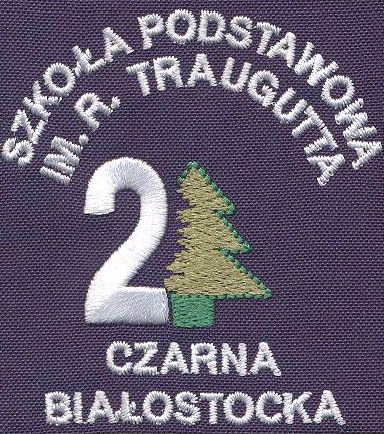 Szkoła Podstawowa nr 2 im. Romualda Traugutta 16-020 Czarna Białostocka ul. Traugutta 28woj. podlaskie, pow. białostocki e - mail: szkola2@szkolap2.edu.pl tel.: 085 7103-906______________________________________________________________________________________STATUT
SZKOŁY PODSTAWOWEJ nr 2
im. Romualda Traugutta
w Czarnej BiałostockiejROZDZIAŁ 1POSTANOWIENIA OGÓLNE§ 1Szkoła nosi nazwę: Szkoła Podstawowa nr 2 im. Romualda Traugutta w Czarnej Białostockiej.Szkoła ma swoją siedzibę w Czarnej Białostockiej 16-020 przy ul. Traugutta 28.Organem prowadzącym szkołę jest Gmina Czarna Białostocka.Siedzibą organu prowadzącego jest Urząd Miejski w Czarnej Białostockiej 16-020 przy ul. Torowej 14 A.Organem sprawującym nadzór pedagogiczny jest Podlaski Kurator Oświaty.§ 2Szkoła Podstawowa nr 2 im. Romualda Traugutta w Czarnej Białostockiej jest publiczną szkołą podstawową. Szkoła jest jednostką budżetową.Zasady gospodarki finansowej szkoły określają odrębne przepisy.§ 3Czas trwania nauki w szkole wynosi 8 lat.§ 4Świadectwo ukończenia szkoły potwierdza uzyskanie wykształcenia podstawowego i uprawnia do ubiegania się o przyjęcie do szkoły ponadpodstawowej.§ 5Ilekroć w statucie jest mowa o:szkole – należy przez to rozumieć Szkołę Podstawową nr 2 im. Romualda Traugutta w Czarnej Białostockiej,statucie – należy przez to rozumieć Statut Szkoły Podstawowej nr 2 im. Romualda Traugutta w Czarnej Białostockiej,nauczycielu – należy przez to rozumieć każdego pracownika pedagogicznego szkoły, rodzicach – należy przez to rozumieć także prawnych opiekunów dziecka oraz osoby (podmioty) sprawujące pieczę zastępczą nad dzieckiem,organie prowadzącym – należy przez to rozumieć Gminę Czarna Białostocka,dzienniku elektronicznym - należy przez to rozumieć dziennik elektroniczny Prymus.ROZDZIAŁ 2CELE I ZADANIA SZKOŁY§ 6Szkoła realizuje cele i zadania wynikające z przepisów prawa oraz uwzględniające szkolny zestaw programów nauczania oraz program wychowawczo-profilaktyczny szkoły, a w szczególności zapewnia uczniom pełny rozwój umysłowy, fizyczny i moralno-emocjonalny zgodnie z ich potrzebami i możliwościami psychofizycznymi w warunkach poszanowania ich godności osobistej oraz wolności światopoglądowej i wyznaniowej, respektując zasady nauk pedagogicznych i etycznych.§ 7Działalność edukacyjna szkoły jest określona przez:szkolny zestaw programów nauczania, uwzględniający podstawę programową kształcenia ogólnego, który obejmuje całą działalność szkoły z punktu widzenia dydaktycznego,program wychowawczo-profilaktyczny obejmujący:treści i działania o charakterze wychowawczym skierowane do uczniów oraz dzieci,treści i działania o charakterze profilaktycznym dostosowane do potrzeb rozwojowych uczniów i dzieci, przygotowane w oparciu o przeprowadzoną diagnozę potrzeb i problemów występujących w danej społeczności szkolnej, skierowane do uczniów i dzieci, nauczycieli oraz rodziców.§ 8Szkoła umożliwia realizację obowiązku szkolnego na następujących etapach edukacyjnych:pierwszy etap edukacyjny – klasy I-III szkoły podstawowej,drugi etap edukacyjny – klasy IV-VIII szkoły podstawowej.Szkoła zapewnia uczniom fachową kadrę pedagogiczną w czasie zajęć przez nią organizowanych.Prowadzi zajęcia obowiązkowe w systemie zajęć zintegrowanych oraz klasowo-lekcyjnym według programów nauczania z poszczególnych przedmiotów i zajęcia pozalekcyjne.Umożliwia rozwijanie zdolności i zainteresowań poznawczych, społecznych, artystycznych i sportowych według potrzeb uczniów i możliwości szkoły poprzez:prowadzenie aktywizujących form nauczania oraz indywidualizację procesu kształcenia,organizowanie konkursów tematycznych i przedmiotowych,organizowanie zajęć pozalekcyjnych rozwijających uzdolnienia uczniów.Umożliwia realizację indywidualnych programów nauczania oraz ukończenia szkoły skróconym czasie poprzez:indywidualną pracę nauczycieli z uczniem szczególnie uzdolnionym,promowanie w ciągu roku szkolnego do klasy programowo wyższej uczniów wybitnie uzdolnionych realizujących naukę indywidualnym tokiem nauczania.Zapewnia uczniom indywidualne podejście pedagogiczne do każdego z nich.§ 9Uczniom mającym trudności w nauce oraz uczniom niepełnosprawnym z zaburzeniami rozwojowymi, uczniom niedostosowanym społecznie i zagrożonym niedostosowaniem społecznym, zgodnie z indywidualnymi potrzebami rozwojowymi i edukacyjnymi oraz predyspozycjami szkoła organizuje:nauczanie indywidualne oraz zindywidualizowane,zajęcia dydaktyczno-wyrównawcze, rewalidacyjne oraz korekcyjno-kompensacyjne.§ 10Szkoła tworzy warunki do rozwoju i aktywności uczniów, rodziców, nauczycieli poprzez umożliwienie podejmowania działalności w życiu szkoły i środowisku lokalnym.§ 11Uczniowie mają prawo do bezpłatnego dostępu do podręczników, materiałów edukacyjnych lub materiałów ćwiczeniowych, przeznaczonych do obowiązkowych zajęć edukacyjnych z zakresu kształcenia ogólnego, określonych w ramowych planach nauczania według odrębnych przepisów.§ 12W szkole może być zatrudniony nauczyciel specjalista współorganizujący zajęcia na podstawie odrębnych przepisów.Do zadań nauczyciela specjalisty należy prowadzenie zajęć edukacyjnych, wychowawczych, profilaktycznych i socjoterapeutycznych we współpracy z nauczycielem prowadzącym.§ 13Celem kształcenia w szkole jest przede wszystkim: dbałość o integralny rozwój biologiczny, poznawczy, emocjonalny, społeczny i moralny ucznia, a zadaniami są:wprowadzanie uczniów w świat wartości, w tym ofiarności, współpracy, solidarności, altruizmu, patriotyzmu i szacunku dla tradycji, wskazywanie wzorców postępowania i budowanie relacji społecznych, sprzyjających bezpiecznemu rozwojowi ucznia (rodzina, przyjaciele),wzmacnianie poczucia tożsamości indywidualnej, kulturowej, narodowej, regionalnej i etnicznej,formowanie u uczniów poczucia godności własnej osoby i szacunku dla godności innych osób,rozwijanie kompetencji, takich jak: kreatywność, innowacyjność i przedsiębiorczość,rozwijanie umiejętności krytycznego i logicznego myślenia, rozumowania, argumentowania i wnioskowania,ukazywanie wartości wiedzy jako podstawy do rozwoju umiejętności,rozbudzanie ciekawości poznawczej uczniów oraz motywacji do nauki,wspieranie ucznia w rozpoznawaniu własnych predyspozycji i określaniu drogi dalszej edukacji,kształtowanie postawy otwartej wobec świata i innych ludzi, aktywności w życiu społecznym oraz odpowiedzialności za zbiorowość,zachęcanie do zorganizowanego i świadomego samokształcenia opartego na umiejętności przygotowania własnego warsztatu pracy,przygotowanie uczniów do wyboru kierunku kształcenia i zawodu.Szkoła realizuje cele i zadania określone w § od 9 do13 poprzez:prowadzenie dziecka do zdobywania wiedzy i umiejętności niezbędnych w procesie dalszego kształcenia,rozwijanie poznawczych możliwości uczniów, tak, aby mogli oni przechodzić od dziecięcego do bardziej dojrzałego i uporządkowanego rozumienia świata,rozwijanie i przekształcanie spontanicznej motywacji poznawczej w motywację świadomą, przygotowując do podejmowania zadań wymagających systematycznego i dłuższego wysiłku intelektualnego i fizycznego,uwzględnianie indywidualnych potrzeb dziecka w procesie kształcenia,rozwijanie umiejętności poznawania i racjonalnego oceniania siebie, najbliższego otoczenia rodzinnego, społecznego, kulturowego, przyrodniczego i technicznego,umacnianie wiary dziecka we własne siły i w możliwość osiągania trudnych, ale wartościowych celów,rozbudzanie i rozwijanie wrażliwości estetycznej dziecka,wzmacnianie poczucia tożsamości kulturowej, historycznej, etnicznej i narodowej,kształtowanie zainteresowań własnym miastem i regionem, lokalnymi tradycjami i obyczajami oraz zagrożeniami dla miasta i regionu,kształtowanie samodzielności, obowiązkowości, odpowiedzialności za siebie i innych,zachęcanie do indywidualnego i grupowego działania na rzecz innych,kształtowanie umiejętności reagowania na zagrożenie bezpieczeństwa, życia i zdrowia,kształtowanie potrzeby i umiejętności dbania o własne zdrowie, sprawność fizyczną i właściwą postawę ciała,promowanie ochrony zdrowia, kształtowanie nawyków higieny osobistej, zdrowego żywienia i higieny pracy umysłowej,poznanie szkodliwości środków odurzających (alkoholu, nikotyny, narkotyków i innych) i zaznajomienie z instytucjami udzielającymi pomocy,opiekę nad uczniami z rodzin zagrożonych patologią i niewydolnych wychowawczo,poznawanie cech własnej osobowości i uświadamianie sobie własnej odrębności,rozpoznawanie własnych emocji i emocji innych ludzi oraz kształtowanie do nich właściwego stosunku,rozwijanie umiejętności asertywnych,tworzenie własnego systemu wartości w oparciu o zasady solidarności, demokracji, tolerancji, sprawiedliwości i wolności,rozwijanie zainteresowań i uzdolnień,uczenie tolerancji i szacunku dla innych ludzi oraz zasad i reguł obowiązujących w relacjach międzyludzkich,ukazanie znaczenia rodziny w życiu każdego człowieka i właściwych wzorców życia rodzinnego,kształtowanie umiejętności bezpiecznego i higienicznego postępowania w życiu szkolnym i prywatnym,integrację uczniów niepełnosprawnych,zapewnienie (wypożyczenie) bezpłatnych podręczników lub materiałów edukacyjnych, mających postać papierową oraz bezzwrotne przekazanie materiałów ćwiczeniowych.§ 14W zakresie działalności wychowawczej szkoła:kształtuje środowisko wychowawcze sprzyjające realizacji celów i zasad określonych w ustawie, podstawach programowych oraz w przyjętym przez radę pedagogiczną programie profilaktyczno-wychowawczym oraz wewnątrzszkolnym systemie oceniania,podejmuje działania wychowawcze poprzez:zapewnienie ciągłości pracy wychowawczej poprzez jednego nauczyciela w klasach I-III oraz jednego wychowawcę w klasach IV-VIIIangażowanie uczniów do aktywnego uczestnictwa w życiu szkoły i zajęciach pozalekcyjnych,uwrażliwianie na wypełnianie obowiązków ucznia,współpracę z domem rodzinnym uczniów,współdziałanie z ośrodkami kultury oraz innymi instytucjami wychowawczymi,kształtuje obywatelskie i patriotyczne postawy dzieci i młodzieży poprzez:zapoznanie z literaturą, historią, kulturą i tradycją naszego narodu oraz kultywowaniu tych wartości,naukę historii Polski i przywiązanie do języka ojczystego,poszanowanie prawa, wolności myśli, sumienia i wyznania,oddziaływanie na młodzież poprzez kulturę i sztukę,aktywizowanie uczniów do dbałości o naturalne środowisko człowieka i jego ochronę,przeciwdziałanie niedostosowaniu społecznemu i demoralizacji oraz przejawom wszelkiego zła i wandalizmu,rozwijanie samorządnej działalności uczniów,wspomaganie uczniów w podtrzymywaniu poczucia tożsamości narodowej, etnicznej i religijnej poprzez:wyrabianie szacunku do symboli narodowych i Konstytucji Rzeczpospolitej,uroczyste obchody rocznic historycznych i świąt państwowych,budzenie uczucia przyjaźni, życzliwości i szacunku wobec wszystkich narodów i wobec ludzi o odmiennych przekonaniach,budzenie i rozwijanie wrażliwości na przejawy wyzysku i krzywdy,naukę religii lub etyki w szkole i tworzenie atmosfery tolerancji wyznaniowej,popularyzację Deklaracji Praw Człowieka i Praw Dziecka.§ 15Szkoła sprawuje opiekę nad uczniami odpowiednio do ich potrzeb oraz możliwości.Sprawuje opiekę nad uczniami przebywającymi w szkole podczas zajęć obowiązkowych, nadobowiązkowych i pozalekcyjnych poprzez:organizowanie dyżurów nauczycielskich w czasie przerw międzylekcyjnych wg harmonogramu ustalonego przez dyrektora szkoły,pracę opiekuńczo-wychowawczą świetlicy i działalność biblioteki szkolnej,zapewnienie bezpieczeństwa uczniów oraz higieny nauki i pracy podczas zajęć szkolnych,zapewnienie pierwszej pomocy przedmedycznej przez zatrudnienie pielęgniarki.Podczas zajęć poza terenem szkoły, w trakcie wycieczek szkolnych szkoła zapewnienia opiekę nauczycieli i wychowawców zgodnie z regulaminem wycieczek, który funkcjonuje w szkole.§ 16Szkoła udziela uczniom pomocy psychologiczno – pedagogicznej przez:współdziałanie z pedagogiem, psychologiem, pedagogiem specjalnym, terapeutami pedagogicznymi, nauczycielem współorganizującym kształcenie i logopedą szkolnym,współpracę ze służbą zdrowia i poradnią psychologiczno-pedagogiczną oraz poradnią zdrowia psychicznego.Szkoła otacza opieką indywidualną uczniów klas I-VIII z zaburzeniami rozwojowymi oraz mających trudne warunki rodzinne poprzez:ustalenie godzin pracy świetlicy szkolnej do potrzeb uczniów,współpracę z ośrodkiem pomocy społecznej,pomoc w zaopatrzeniu uczniów w podręczniki i niezbędne przybory szkolne.Szkoła wspomaga sprawowanie opieki indywidualnej nad uczniami z rodzin niepełnych, zagrożonych demoralizacją oraz rodzin zastępczych.W zakresie pomocy indywidualnej szkoła zapewnia pomoc pielęgniarki szkolnej, psychologa, pedagoga, pedagoga specjalnego, terapeuty pedagogicznego oraz logopedy.W celu zapewnienia bezpieczeństwa uczniom oraz eliminacji niepożądanych zjawisk wychowawczych szkoła objęta jest monitoringiem wizyjnym, który obejmuje szatnie szkolne, wejścia do szkoły, teren szkolny.§ 17Szkoła może prowadzić działalność innowacyjną i eksperymentalną:uchwałę w sprawie wprowadzenia innowacji lub eksperymentu podejmuje Rada Pedagogiczna po uzyskaniu zgody nauczycieli, którzy będą uczestniczyć w innowacji,nauczyciel realizujący innowacje lub eksperyment musi posiadać do tego odpowiednie przygotowanie, udział w innowacji lub eksperymencie jest dobrowolny,innowacja lub eksperyment może obejmować wszystkie lub wybrane zajęcia edukacyjne,rekrutacja do oddziałów, w których prowadzona jest innowacja lub eksperyment, odbywa się na zasadzie powszechnej dostępności.ROZDZIAŁ 3ORGANY SZKOŁY I ICH KOMPETENCJE§ 18Organami szkoły są:dyrektor szkoły,rada pedagogiczna,rada rodziców,samorząd uczniowski.Organem wyższego stopnia w rozumieniu Kodeksu postępowania administracyjnego, w stosunku do decyzji wydawanych przez dyrektora w sprawach z zakresu obowiązku szkolnego uczniów, jest Podlaski Kurator Oświaty.Organem wyższego stopnia w rozumieniu Kodeksu postępowania administracyjnego, w stosunku do decyzji wydawanych przez dyrektora w sprawach dotyczących awansu zawodowego nauczycieli, jest organ prowadzący szkołę.Wszystkie organy szkoły współdziałają ze sobą w sprawach kształcenia, wychowania i opieki nad dziećmi.§ 19Do obowiązków dyrektora szkoły należy:opracowanie dokumentów programowo-organizacyjnych szkoły (plan pracy dydaktyczno-wychowawczej i opiekuńczej szkoły, arkusz organizacyjny szkoły, regulamin szkoły, tygodniowy rozkład zajęć),opracowanie zakresu obowiązków nauczycieli i pracowników niepedagogicznych szkoły,dobór kadry pedagogicznej szkoły oraz jej zatrudnienie,dobór pracowników niepedagogicznych i ich zatrudnienie,konsultowanie zatrudnienia i zwalniania pracowników z organami prowadzącymi szkołę i związkami zawodowymi działającymi na terenie szkoły,opracowanie regulaminu nagród dyrektora szkoły dla nauczyciel oraz pracowników administracji i obsługi,zarządzanie majątkiem szkoły,opracowanie preliminarza wydatków budżetowych szkoły,zatwierdzanie uchwał rady pedagogicznej w sprawie innowacji i eksperymentów pedagogicznych,kierowanie całokształtem pracy szkoły, a w szczególności:zapewnienie bezpieczeństwa i higieny nauki i pracy,stwarzanie warunków do harmonijnego rozwoju wszystkich uczniów,pełnienie nadzoru pedagogicznego nad działalnością pracowników pedagogicznych i niepedagogicznych,umożliwienie doskonalenia zawodowego oraz ocenianie nauczycieli,współdziałanie z samorządem uczniowskim i radą rodziców zapewniające realny wpływ na działalność szkoły,troska o powierzone przez Urząd Miejski mienie szkoły i ścisłe realizowanie zadań wynikających z przepisów bhp i ppoż.,przewodniczenie posiedzeniom i realizowanie uchwał rady pedagogicznej zgodnie z jej kompetencjami,przedstawianie radzie pedagogicznej dwa razy w roku wniosków wynikających ze sprawowanego nadzoru pedagogicznego oraz informowanie o działalności szkoły,wnioskowanie do Urzędu Miejskiego w sprawie rozwoju bazy materialno-technicznej szkoły,dopuszczanie programów nauczania z poszczególnych przedmiotów na wniosek nauczyciela,udostępnianie na pisemny wniosek rodziców dokumentacji dotyczącej egzaminu sprawdzającego, klasyfikacyjnego i poprawkowego,organizacja pomocy psychologiczno-pedagogicznej,określenie szczegółowych warunków korzystania przez uczniów z podręczników lub materiałów edukacyjnych, uwzględniając konieczność zapewnienia co najmniej trzyletniego okresu używania tych podręczników.Dyrektor szkoły ma prawo:wydawania poleceń służbowych wszystkim pracownikom szkoły,zatrudniania i zwalniania pracowników szkoły zgodnie z przepisami prawa (Kodeks Pracy, Karta Nauczyciela),premiowania i nagradzania pracowników zgodnie z opracowanymi regulaminami,udzielanie kar zgodnie z Kartą Nauczyciela,dokonywania formalnej oceny pracy nauczycieli i innych pracowników,reprezentowanie szkoły na zewnątrz i podpisywania dokumentów oraz korespondencji,przyjmowania uczniów do szkoły,decydowania o wewnętrznej organizacji pracy szkoły i jej bieżącym funkcjonowaniu,wykorzystania według swego uznania (po konsultacji z radą pedagogiczną) środków finansowych przyznanych na działalność szkoły.Dyrektor szkoły odpowiada przed organem prowadzącym szkołę za: poziom uzyskiwanych przez szkołę wyników nauczania i wychowania oraz opiekę nad uczniami,zgodność funkcjonowania szkoły z przepisami prawa oświatowego i niniejszego statutu,bhp uczniów i pracowników podczas zajęć w szkole,stan sanitarny i stan ochrony p.poż. obiektu szkolnego,celowe wykorzystanie środków finansowych przeznaczonych na działalność szkoły,zgodność z przepisami prowadzenia dokumentacji pracowników i uczniów,zabezpieczenie pieczęci i druków ścisłego zarachowania oraz majątku szkoły,za realizację zaleceń wynikających z orzeczenia o potrzebie kształcenia specjalnego ucznia.§ 20Rada pedagogiczna jest organem kolegialnym realizującym zadania statutowe szkoły dotyczące kształcenia, wychowania i opieki.Do kompetencji rady pedagogicznej należy:uchwalenie regulaminu własnej działalności,zatwierdzanie szkolnego systemu oceniania i programu wychowawczego oraz planów pracy szkoły,zatwierdzanie wyników klasyfikowania i promowania uczniów,podejmowanie uchwały o przeniesieniu ucznia do klasy równoległej,podejmowanie uchwał w sprawie innowacji i eksperymentu pedagogicznego w szkole,ustalenie organizacji doskonalenia zawodowego nauczycieli,wnioskowanie o przeniesienie ucznia do innej szkoły, jeżeli zostały wyczerpane kary przewidziane statutem szkoły,ustalenie sposobu wykorzystania wyników nadzoru pedagogicznego w tym sprawowanego nad szkołą przez organ sprawujący nadzór pedagogiczny, w celu doskonalenia pracy szkoły.Rada pedagogiczna opiniuje:arkusz organizacyjny szkoły,tygodniowy rozkład zajęć w szkole,wnioski dyrektora o przyznanie nagród Kuratora Oświaty, Ministra Edukacji Narodowej i innych wyróżnień,propozycje dyrektora w sprawach przydziału nauczycielom dodatkowych prac i zajęć w ramach wynagrodzenia zasadniczego oraz dodatkowych zajęć dydaktycznych, wychowawczych i opiekuńczych,decyzje dyrektora w sprawie wydatkowania środków finansowych na działalność szkoły,propozycje dyrektora szkoły dotyczące kandydatów do powierzenia im funkcji kierowniczych,projekt planu finansowego szkoły.Tryb zwoływania, zasady działania i inne kwestie związane z funkcjonowaniem rady pedagogicznej określa i reguluje regulamin działania rady pedagogicznej ustalony przez tę radę pedagogiczną.Uchwały rady pedagogicznej są podejmowane zwykłą większością głosów w obecności co najmniej połowy jej członków.§ 21W szkole działa rada rodziców stanowiąca reprezentację rodziców uczniów.Rada rodziców realizuje następujące cele i zadania:reprezentowanie ogółu rodziców oraz wspólnie oddziaływanie na uczniów szkoły w zakresie wychowania i wykształcenia światłych obywateli przygotowanych do życia we współczesnym świecie,pobudzanie i organizowanie w różnorodnej aktywności rodziców na rzecz szkoły,gromadzenie funduszy niezbędnych do wspierania działalności szkoły, a także ustalenie zasad ich użytkowania.Do kompetencji rady rodziców należy:uchwalenie w porozumieniu z radą pedagogiczną statutu szkoły,uchwalenie w porozumieniu z radą pedagogiczną szkolnego programu wychowawczego-profilaktycznego,uchwalenie we współpracy z radą szkolnego systemu oceniania,uchwalenie regulaminu szkoły,opiniowanie organizacji życia szkolnego i zajęć pozalekcyjnych,opiniowanie planu pracy szkoły,opiniowanie szkolnego zestawu programów nauczania,opiniowanie projektu planu finansowego składanego przez dyrektora szkoły,wyrażanie opinii w sprawie programu i harmonogramu poprawy efektywności kształcenia lub wychowania szkoły,typowanie dwóch przedstawicieli do komisji konkursowej na stanowisko dyrektora.Rada rodziców wybierana jest na podstawie odrębnych przepisów.Rada rodziców uchwala regulamin swojej działalności, który jest odrębnym dokumentem.Rada rodziców może występować do dyrektora i innych organów szkoły, organu prowadzącego szkołę oraz organu sprawującego nadzór pedagogiczny z wnioskami i opiniami we wszystkich sprawach szkoły.W celu wspierania działalności statutowej szkoły, rada rodziców może gromadzić fundusze z dobrowolnych składek rodziców oraz innych źródeł.Zasady wydatkowania funduszy rady rodziców określa regulamin, o którym mowa w ust. 5.Rada rodziców prowadzi dokumentację finansową zgodnie z obowiązującymi przepisami prawa.W posiedzeniach rady rodziców bierze udział z głosem doradczym dyrektor szkoły oraz inne osoby zaproszone przez przewodniczącego za zgodą lub na wniosek rady.Rada rodziców posługuje się pieczątką podłużną o treści: Rada Rodziców Szkoły Podstawowej nr 2 w Czarnej Białostockiej.§ 22Samorząd uczniowski tworzą wszyscy uczniowie szkoły, wybierając spośród siebie organy samorządu.Organy samorządu są jedynymi reprezentantami ogółu uczniów.Organy samorządu są wybierane i działają na podstawie regulaminu samorządu uczniowskiego uchwalonego przez ogół uczniów w głosowaniu równym, tajnym i powszechnym.Samorząd uczniowski ma prawo przedstawić radzie pedagogicznej, dyrektorowi szkoły wnioski i opinie w sprawach dotyczących podstawowych praw uczniów, takich jak:prawo do zapoznawania się z programem nauczania, z jego treścią, celem oraz stawianymi wymaganiami i formami ich sprawdzania,prawo do jawnej umotywowanej oceny postępów w nauce i zachowaniu zgodnie z rozporządzeniem Ministra Edukacji Narodowej w sprawie zasad oceniania, klasyfikowania i promowania uczniów i słuchaczy oraz przeprowadzania egzaminów i sprawdzianów w szkołach publicznych oraz szkolnym systemem oceniania,prawo do zapoznania się z proponowanymi ocenami klasyfikacyjnymi,prawo do organizacji życia szkolnego, umożliwiającego zachowanie właściwych proporcji między wysiłkiem szkolnym a możliwością rozwijania i zaspokajania własnych zainteresowań,prawo redagowania i wydawania gazetki szkolnej,prawo organizowania działalności kulturalnej, oświatowej, sportowej organizacyjnymi w porozumieniu z dyrektorem,prawo do wyboru nauczyciela pełniącego rolę opiekuna samorządu.Przedstawiciele samorządu uczniowskiego mogą brać udział w posiedzeniach rady pedagogicznej lub rady rodziców, na których poruszane są sprawy dotyczące uczniów.§ 23Organy szkoły pracują na rzecz szkoły, przyjmując zasadę nieingerowania w swoje kompetencje oraz zasadę współpracy, współdziałają w realizacji zadań wynikających ze statutu i planów pracy szkoły.Działające w szkole organy prowadzą samodzielną i swobodną działalność, w ramach swoich kompetencji, podejmują decyzje w oparciu o regulaminy działalności.Dbają o bieżące informowanie innych organów szkoły o planowych lub podejmowanych decyzjach bezpośrednio lub pośrednio poprzez dyrektora szkoły.Konflikty i spory, wynikające pomiędzy organami szkoły, rozstrzyga dyrektor szkoły, po wysłuchaniu zainteresowanych stron.§ 24Rodzice i nauczyciele współdziałają ze sobą w sprawach wychowania i kształcenia dzieci uwzględniając prawo rodziców do:znajomości zadań i zamierzeń dydaktyczno-wychowawczych w danej klasie i szkole, w szczególności wymagań stawianych przez nauczyciela danego przedmiotu oraz form ich sprawdzania,znajomości regulaminu szkolnego systemu oceniania, klasyfikowania i promowania uczniów oraz przeprowadzania egzaminów: sprawdzającego, poprawkowego oraz klasyfikacyjnego.§ 25Spory pomiędzy organami szkoły (z wyjątkiem dyrektora szkoły) rozstrzyga dyrektor szkoły.Spory pomiędzy dyrektorem szkoły a innymi organami szkoły rozstrzyga w zależności od przedmiotu sporu organ prowadzący szkołę albo organ sprawujący nadzór pedagogiczny.ROZDZIAŁ 4ORGANIZACJA PRACY SZKOŁY§ 26Do realizacji celów statutowych szkoła posiada pomieszczenia w budynku przy ul. Traugutta 28, kompleks boisk sportowych „Orlik 2012” oraz halę sportową przy ul. Juliusza. Słowackiego 4.§ 27Terminy rozpoczynania i kończenia zajęć dydaktyczno-wychowawczych, przerw świątecznych oraz ferii zimowych i letnich określają przepisy w sprawie organizacji roku szkolnego§ 28Szczegółową organizację nauczania, wychowania i opieki w danym roku szkolnym stanowią:arkusz organizacyjny szkoły,plan finansowy szkoły,plan pracy szkoły,tygodniowy rozkład zajęć,przydział czynności poszczególnym nauczycielom i pozostałym pracownikom; Arkusz organizacji szkoły zatwierdza organ prowadzący szkołę oraz Podlaski Kurator Oświaty do końca maja każdego roku.Szkoła używa elektronicznego dziennika Prymus, jako narzędzia dokumentującego pracę nauczyciela. § 29Podstawową formą organizacyjną szkoły jest oddział złożony z uczniów, którzy w jednorocznym kursie nauki danego roku szkolnego uczą się wszystkich przedmiotów obowiązkowych, określonych planem nauczania.Zasady tworzenia oddziałów w szkole określają przepisy w sprawie ramowych planów nauczania.§ 30W klasach IV-VIII szkoły podstawowej podział na grupy jest obowiązkowy zgodnie z przepisami ministra właściwego do spraw oświaty i wychowania.W przypadku oddziałów liczących mniej uczniów niż wskazano w ust 1. podziału na grupy można dokonać za zgodą organu prowadzącego szkołę.Zajęcia z wychowania fizycznego w klasach IV-VIII prowadzone są w grupach z podziałem ze względu na płeć lub koedukacyjnych liczących do 26 uczniów.§ 31Szkoła może prowadzić oddziały integracyjne, w których liczba wychowanków powinna wynosić od 15 do 20 osób, w tym nie więcej niż 5 uczniów z niepełnosprawnościami.Doboru kandydatów do oddziału integracyjnego dokonuje dyrektor szkoły z uwzględnieniem indywidualnych potrzeb rozwojowych i edukacyjnych oraz możliwości psychofizycznych, w tym niepełnosprawności.Za zgodą organu prowadzącego liczba dzieci niepełnosprawnych w oddziale integracyjnym może być wyższa niż określona w ust. 1, jeżeli uczeń uczęszczający do tego oddziału uzyska orzeczenie o potrzebie kształcenia specjalnego w trakcie roku szkolnego.§ 32Organizację stałych, obowiązkowych i dodatkowych zajęć dydaktycznych i wychowawczych określa tygodniowy rozkład zajęć ustalony przez dyrektora szkoły na podstawie zatwierdzonego arkusza organizacyjnego z uwzględnieniem zasad ochrony zdrowia i higieny pracy.Tygodniowy rozkład zajęć klas I-III określa ogólny przydział czasu na zajęcia dydaktyczne oraz zajęcia dodatkowe określone szkolnym planem nauczania, zaś szczegółowy rozkład dzienny zajęć ustala nauczyciel.§ 33Podstawową formą pracy szkoły są obowiązkowe zajęcia dydaktyczno-wychowawcze prowadzone w systemie zajęć zintegrowanych w klasach I-III i w systemie klasowo lekcyjnym w klasach IV-VIII.Obowiązkowe zajęcia szkolne zaczynają się o godzinie 8:00.Godzina lekcyjna trwa 45 minut. Czas trwania poszczególnych zajęć w klasach I - III ustala nauczyciel prowadzący te zajęcia, zachowując ogólny tygodniowy czas zajęć.Przerwy międzylekcyjne w szkole trwają po 10 minut za wyjątkiem:przerwy między 4. a 5. lekcją – 20 minut,przerwy między 5. a 6. lekcją – 15 minut.§ 34Religia i etyka jako przedmioty nieobowiązkowe są prowadzone dla uczniów, których rodzice wyrażają takie życzenie.Życzenie wyrażone jest w formie pisemnego oświadczenia, nie musi być ponawiane w kolejnym roku szkolnym, może natomiast zostać zmienione.Ocena z religii/ etyki umieszczana jest na świadectwie szkolnym i wliczana jest do średniej ocen.Uczniowie niekorzystający z lekcji religii /etyki objęci są opieką.§ 35W szkole organizowane są na zasadzie odrębnych przepisów zajęcia edukacyjne „Wychowanie do życia w rodzinie”.Udział ucznia w zajęciach „Wychowanie do życia w rodzinie” nie jest obowiązkowy.Uczeń nie bierze udziału w zajęciach, jeżeli jego rodzice zgłoszą dyrektorowi szkoły w formie pisemnej rezygnację z udziału ucznia w zajęciach.Uczniowie, których rodzice nie wyrazili zgody na uczestniczenie ich dzieci w zajęciach „Wychowania do życia w rodzinie”, mają zapewnioną opiekę w bibliotece szkolnej.Zajęcia „Wychowania do życia w rodzinie” nie podlegają ocenie i nie mają wpływu na promocję ucznia do klasy programowo wyższej ani na ukończenie szkoły przez ucznia.§ 36W szkole prowadzi się doradztwo zawodowe.Za organizację doradztwa zawodowego w Szkole odpowiada Dyrektor.Organizacją wewnątrzszkolnego systemu doradztwa zawodowego zajmuje się koordynator powołany przez Dyrektora.Główne zadania koordynatora doradztwa zawodowego:systematyczne diagnozowanie zapotrzebowania uczniów na działania związane z realizacją doradztwa zawodowego,prowadzenie zajęć z zakresu doradztwa zawodowego,opracowywanie we współpracy z innymi nauczycielami programu realizacji doradztwa zawodowego oraz koordynowanie jego realizacji,wspieranie nauczycieli, w tym nauczycieli w zakresie realizacji zadań określonych w programie,koordynowanie działalności informacyjno-doradczej realizowanej przez Szkołę, w tym gromadzenie, aktualizowanie i udostępnianie informacji edukacyjnych i zawodowych właściwych dla danego poziomu kształcenia,realizowanie działań wynikających z programu realizacji doradztwa zawodowego.Zadania z zakresu doradztwa realizowane są przez wszystkich pracowników pedagogicznych zatrudnionych w Szkole stosownie do zakresu ich zadań i kompetencji.§ 37Uwzględniając potrzeby rozwojowe uczniów, szkoła organizuje zajęcia dodatkowe, stosownie do posiadanych środków finansowych.Liczbę uczniów na zajęciach z zakresu pomocy psychologiczno-pedagogicznej określają przepisy ministra właściwego do spraw oświaty i wychowania.Poza obowiązkowymi zajęciami w systemie zajęć zintegrowanych i klasowo-lekcyjnym szkoła prowadzi:zajęcia dydaktyczno-wyrównawcze, korekcyjno-kompensacyjne, logopedyczne oraz rewalidacyjne w grupach międzyoddziałowych,koła zainteresowań, koła przedmiotowe i SKS w grupach między klasowych.Szkoła zapewnia możliwość wolontariatu uczniów przez cały rok szkolny. § 38Uczeń objęty jest obowiązkiem szkolnym od 7. roku życia do ukończenia klasy VIII, nie dłużej jednak niż do ukończenia 18. roku życia.Uczeń może mieć odroczone spełnianie obowiązku szkolnego o 1 rok na poniższych zasadach:rodzice składają wniosek do 31 sierpnia roku kalendarzowego, w którym dziecko kończy 7 lat;do wniosku dołącza się opinię poradni, z której wynika potrzeba odroczenia spełniania obowiązku szkolnego w danym roku szkolnym,uczeń, któremu odroczono obowiązek szkolny, kontynuuje przygotowanie przedszkolne w przedszkolu lub innej formie wychowania przedszkolnego.W przypadku ucznia posiadającego orzeczenie o potrzebie kształcenia specjalnego obowiązek szkolny może być odroczony, na podstawie decyzji dyrektora szkoły, do końca roku szkolnego w roku kalendarzowym, w którym dziecko kończy 9 lat.na wniosek rodziców złożony do 31 sierpnia w roku kalendarzowym, w którym dziecko kończy 7 lat,wniosek może być ponowiony w kolejnym roku,do wniosku dołącza się orzeczenie o potrzebie kształcenia specjalnego oraz opinię poradni psychologiczno-pedagogicznej, z której wynika potrzeba odroczenia spełniania obowiązku szkolnego w danym roku szkolnym.§ 39.Dla uczniów, którzy ukończyli 15. rok życia i nie rokują ukończenia szkoły podstawowej w normalnym trybie oraz którzy:otrzymali promocję do klasy VII szkoły podstawowej lubnie otrzymali promocji do klasy VIII szkoły podstawowej mogą być tworzone oddziały przysposabiające do pracy.Dyrektor szkoły podstawowej, za zgodą rodziców, przyjmuje ucznia do oddziału przysposabiającego do pracy, uwzględniając opinię wydaną przez lekarza oraz opinię poradni psychologiczno-pedagogicznej, w tym poradni specjalistycznej, z której wynika zasadność nauki przez ucznia w oddziale przysposabiającym do pracy.W oddziale przysposabiającym do pracy kształcenie ogólne realizuje się zgodnie z podstawą programową kształcenia ogólnego dostosowaną do potrzeb i możliwości uczniów.Program przysposobienia do pracy opracowuje nauczyciel prowadzący zajęcia przeznaczone na osiągnięcie wybranych efektów kształcenia określonych w podstawie programowej kształcenia w zawodach dla danego zawodu.Przysposobienie do pracy może być organizowane w szkole podstawowej albo poza szkołą na podstawie umowy zawartej przez dyrektora szkoły podstawowej, w szczególności ze szkołą prowadzącą kształcenie zawodowe, placówką kształcenia ustawicznego.§ 40Dyrektor szkoły powierza każdy oddział szczególnej opiece wychowawczej jednemu z nauczycieli, zwanemu wychowawcą klasy, spośród uczących w tym oddziale.Dla zapewnienia ciągłości i skuteczności pracy wychowawczej przyjęto zasadę, aby nauczyciel wychowawca opiekował się danym oddziałem w ciągu całego etapu edukacyjnego.Zmiana wychowawcy klasy może nastąpić przed rozpoczęciem nowego roku szkolnego lub w uzasadnionych przypadkach, także w trakcie trwania roku szkolnego.Formy spełniania zadań nauczyciela wychowawca dostosowuje do wieku uczniów, ich potrzeb oraz warunków środowiskowych szkoły.§ 41Szkoła prowadzi świetlicę z dożywianiem w formie obiadów dwudaniowych dla uczniów szkoły.Uczniowie korzystają ze stołówki szkolnej za odpłatnością, którą ustala dyrektor szkoły w porozumieniu z organem prowadzącym szkołę.Szkoła występuje do rady rodziców i innych instytucji i organizacji z prośbą o pokrycie w całości lub częściowo kosztów posiłków dla uczniów znajdujących się w trudnej sytuacji finansowej.§ 42W realizacji zadań opiekuńczo-wychowawczych szkoły uczestniczy świetlica szkolna, która prowadzi działalność w celu racjonalnego wykorzystania czasu wolnego dzieci;Świetlica szkolna poprzez zajęcia rozwijające horyzonty umysłowe, zajęcia praktyczno-techniczne i artystyczne oraz gry i zabawy towarzyskie, zręcznościowe, stolikowe, ruchowe i ze śpiewem spełnia następujące funkcje:przejawia troskę o zdrowie fizyczne dzieci i ich prawidłowy rozwój społeczny;zaspokaja potrzeby emocjonalne dzieci kształtując ich zdrowie psychiczne, właściwy stosunek do siebie i świata;przygotowuje do czynnego udziału w życiu gospodarczym i kulturalnym środowiska oraz kraju;kształtuje zamiłowanie i szacunek do pracy;rozwija uzdolnienia i zainteresowania uczniów;organizuje naukę własną dzieci pod nadzorem wychowawców;wdraża do samodzielnej pracy umysłowej i udziela pomocy w nauce uczniom mającym trudności;organizuje racjonalny wypoczynek i pobyt na świeżym powietrzu z uwzględnieniem troski o prawidłowy rozwój fizyczny i bezpieczeństwo.Świetlica szkolna zajmuje jedno pomieszczenie.Komisja powołana przez dyrektora szkoły każdego roku kwalifikuje na podstawie kart zgłoszeń uczniów na opiekę i dożywianie.Przy kwalifikacji na opiekę i dożywianie mają pierwszeństwo uczniowie rodziców pracujących:dojeżdżający;z rodzin zastępczych;z rodzin niepełnych;z rodzin o trudnej sytuacji materialnej.Czas pracy świetlicy dostosowuje się do potrzeb dzieci w zakresie opieki i wychowania oraz możliwości lokalowych.Świetlica prowadzi zajęcia w grupach wychowawczych, które liczą nie więcej niż 25 uczniów.Ilość grup tworzy się w zależności od potrzeb w danym roku szkolnym po uzgodnieniu z organem prowadzącym.§ 43Pracownicy pedagogiczni świetlicy wchodzą w skład rady pedagogicznej i składają sprawozdania ze swojej działalności.Wychowawcy świetlicy współpracują z koordynatorem świetlicy, z nauczycielami i wychowawcami klas w zakresie pomocy w kompensowaniu braków dydaktycznych oraz pedagogiem szkolnym, otaczając opieką dzieci z rodzin niewydolnych wychowawczo.Szczegółowe zasady dotyczące bezpieczeństwa dzieci oraz organizacji pracy świetlicy znajdują się w regulaminie świetlicy, który jest odrębnym dokumentem.Pracą świetlicy szkolnej kieruje nauczyciel – koordynator świetlicy szkolnej wyznaczony przez dyrektora szkoły.§ 44Biblioteka szkolna jest ośrodkiem edukacji czytelniczej, informacyjnej i medialnej uczniów oraz ośrodkiem informacji dla uczniów, nauczycieli i rodziców.Biblioteka szkolna służy realizacji programu nauczania i wychowania, wspiera doskonalenie zawodowe nauczycieli, uczestniczy w przygotowaniu uczniów do samokształcenia oraz w pełnieniu podstawowych funkcji szkoły: kształcąco-wychowawczej, opiekuńczej i kulturalno-rekreacyjnej.Do zadań biblioteki należy:gromadzenie i opracowywanie i udostępnianie zbiorów bibliotecznych prowadzenie dokładnej ewidencji zbiorów;udzielanie pomocy uczniom w doborze wydawnictw ułatwiających opanowanie wiadomości szkolnych i kształcenia osobowości w rozwijaniu zainteresowań i uzdolnień we wzbogacaniu znajomości języka ojczystego w wyrabianiu wrażliwości na prawdę i piękno zawarte w treści książek;organizowanie spotkań okazjonalnych i tematycznych,umożliwianie dostępu do jej zbiorów w stałych dniach i godzinach w czasie zajęć lekcyjnych i po ich zakończeniu;ewidencjonowanie, przechowywanie i udostępnianie bezpłatnych podręczników i materiałów edukacyjnych dla uczniów i nauczycieli zgodnie z określonymi warunkami ich korzystania.Biblioteka w ramach swoich zadań współpracuje z:uczniami, poprzez:zakup lub sprowadzanie szczególnie poszukiwanych książek,informowanie o aktywności czytelniczej,udzielanie pomocy w korzystaniu z różnych źródeł informacji, a także w doborze literatury i kształtowaniu nawyków czytelniczych,umożliwienie korzystania z Internetu, encyklopedii i programów multimedialnych,nauczycielami i innymi pracownikami szkoły, poprzez:sprowadzanie literatury pedagogicznej, przedmiotu, poradników metodycznych i czasopism pedagogicznych,organizowanie wystawek tematycznych,informowanie o nowych nabytkach biblioteki,przeprowadzanie lekcji bibliotecznych,udostępnianie czasopism pedagogicznych i zbiorów gromadzonych w bibliotece,działania mające na celu poprawę czytelnictwa,umożliwienie korzystania z Internetu, encyklopedii, programów multimedialnych,rodzicami, poprzez:udostępnianie zbiorów gromadzonych w bibliotece,umożliwienie korzystania z Internetu, encyklopedii i programów multimedialnych,działania na rzecz podniesienia aktywności czytelniczej dzieci,udostępnianie statutu szkoły, programu wychowawczo-profilaktycznego oraz innych dokumentów prawa szkolnego.innymi bibliotekami, poprzez:lekcje biblioteczne przeprowadzane przez bibliotekarzy z biblioteki publicznej,udział w konkursach poetyckich, plastycznych, wystawach itp.Pracą biblioteki szkolnej kieruje nauczyciel bibliotekarz.Biblioteka szkolna jest miejscem, w którym:dostępny jest dla uczniów i nauczycieli pełny zakres zbiorów bibliotecznych; zajęcia prowadzi nauczyciel bibliotekarz oraz nauczyciele innych przedmiotów;uczeń ma możliwość w różny sposób przyswajać sobie wiedzę, rozwijać i pogłębiać własne zainteresowania i umiejętności;uczniowie przygotowują się do korzystania z różnych źródeł informacji zgromadzonych w bibliotece;uzyskać można informacje o wszystkich materiałach dydaktycznych znajdujących się w szkole.Z biblioteki mogą korzystać uczniowie, nauczyciele i inni pracownicy zgodnie z regulaminem opracowanym przez bibliotekarza i zatwierdzonym przez dyrektora szkoły.Godziny pracy biblioteki umożliwiają dostęp do jej zbiorów podczas zajęć lekcyjnych i po ich zakończeniu.§ 45Opiekę nad salami lekcyjnymi, pracowniami szkolnymi i innymi pomieszczeniami dydaktycznymi sprawują wyznaczeni nauczyciele.Nauczyciele, o których mowa w ust. 1, mają w szczególności obowiązek:zapewnić uczniom bezpieczne i higieniczne warunki,utrzymywać w nich należyty porządek,dbać o estetykę i wystrój dostosowany do funkcji pomieszczenia,troszczyć się o sprzęt i pomoce dydaktyczne.Uczniowie przebywający w salach i pracowniach szkolnych mają w szczególności obowiązek:przestrzegać zasad bezpieczeństwa i higieny,przebywać w sali i pracowni jedynie pod opieką nauczyciela,korzystać ze sprzętu i narzędzi po wcześniejszym instruktażu nauczyciela i za jego zgodą,niezwłocznie zgłaszać wszelkie uszkodzenia,dbać o sprzęt i pomoce dydaktyczne.Szczegółowe zasady korzystania z pracowni określają ich regulaminy.Wszyscy nauczyciele korzystający z sal lekcyjnych i pracowni winni dbać o zapewnienie uczniom bezpiecznych i higienicznych warunków pracy, utrzymanie porządku i troszczyć się o sprzęt i pomoce dydaktyczne.§ 46Uczniom, którym z przyczyn rozwojowych, rodzinnych lub losowych potrzebna jest pomoc i wsparcie szkoła udziela pomocy psychologiczno-pedagogicznej.Pomoc psychologiczną i pedagogiczną w szkole organizuje dyrektor szkoły.Pomoc psychologiczno-pedagogiczna w szkole jest organizowana podczas bieżącej pracy, a także w formie:zajęć specjalistycznych oraz innych zajęć o charakterze terapeutycznym,nauczyciela współorganizującego kształcenie dla uczniów z zaleceniem w orzeczeniu poradni psychologiczno – pedagogicznej,zajęć rozwijających uzdolnienia,zajęć związanych z wyborem kierunku kształcenia i zawodu oraz planowaniem kształcenia i kariery zawodowej,porad i konsultacji.W zakresie realizacji zadań związanych z pomocą psychologiczno-pedagogiczną szkoła współpracuje z poradnią psychologiczno-pedagogiczną oraz innymi placówkami wspierającymi pracę szkoły celem:uzyskania wsparcia merytorycznego dla nauczycieli i specjalistów udzielających uczniom i rodzicom pomocy psychologiczno-pedagogicznej w szkole,udzielania rodzicom i nauczycielom pomocy psychologiczno-pedagogicznej związanej z wychowywaniem i kształceniem dzieci i młodzieży.Osobą wyznaczoną do koordynowania współpracy jest pedagog szkolny.§ 47W szkole mogą działać, z wyjątkiem partii i organizacji politycznych, stowarzyszenia i inne organizacje, a w szczególności organizacje harcerskie, wolontariat, których celem statutowym jest działalność wychowawcza albo rozszerzanie i wzbogacanie form działalności dydaktycznej, wychowawczej i opiekuńczej szkoły.Podjęcie działalności w szkole przez stowarzyszenie lub inną organizację, wymaga uzyskania zgody dyrektora szkoły, wyrażonej po uprzednim uzgodnieniu warunków tej działalności oraz po uzyskaniu pozytywnej opinii rady pedagogicznej i rady rodziców.§ 48Szkoła zapewnia uczniom właściwe warunki wypoczynku i rekreacji.§ 49Obowiązkowe zajęcia szkolne zaczynają się o godzinie 8.00§ 50Sprawy szczegółowe dotyczące organizacji szkoły na dany rok szkolny określa arkusz organizacyjny szkoły.ROZDZIAŁ 5PRACOWNICY SZKOŁY I ICH ZADANIA§ 51W szkole zatrudnia się nauczycieli oraz pracowników ekonomicznych, administracyjnych i obsługi.Zasady zatrudniania nauczycieli i innych pracowników określają odrębne przepisy.§ 52W szkole tworzy się stanowiska wicedyrektorów i kierownika świetlicy z uwzględnieniem zasady, że od 12 oddziałów powołuje się pierwszego wicedyrektora, a następnego oraz kierownika świetlicy za zgodą organu prowadzącego szkołę.Osoby, którym powierzono stanowiska wymienione w ust. 1., wykonują swoje zadania zgodnie z ustalonym przez dyrektora szkoły zakresem czynności.§ 53Wicedyrektor szkoły przyjmuje na siebie część zadań dyrektora szkoły, a w szczególności:pełni funkcję zastępcy dyrektora w przypadku jego nieobecności w szkole;przygotowuje projekty następujących dokumentów programowo-organizacyjnych szkoły:rocznego planu pracy szkoły oraz działalności w zakresie rozwoju sportu i turystyki,tygodniowego rozkładu zajęć szkolnych,kalendarza szkolnego,informacji o stanie pracy szkoły w zakresie mu przydzielonym,pełni bieżący nadzór kierowniczy według ustalonego harmonogramu,zapewnia organizację inwentaryzacji majątku szkoły oraz oznakowanie zakupionego sprzętu szkolnego,bierze udział w projektowaniu budżetu szkoły,dba o utrzymanie w pełnej czystości szkoły oraz przynależnego terenu.Wicedyrektor szkoły jest bezpośrednim przełożonym nauczycieli, nad którymi sprawuje bezpośredni nadzór pedagogiczny poprzez hospitację zajęć, oraz wszystkich pracowników szkoły podczas pełnienia funkcji zastępcy dyrektora szkoły:ma prawo do przydzielania zadań służbowych i wydawania poleceń,ma prawo do formułowania projektu oceny pracy podległych bezpośrednio nauczycieli, a także w sprawach oceny pracy wychowawczo-opiekuńczej wszystkich nauczycieli i wychowawców,ma prawo wnioskowania do dyrektora szkoły w sprawach nagród i wyróżnień oraz kar porządkowych tych nauczycieli, których jest bezpośrednim przełożonym,ma prawo do używania pieczątki osobowej z tytułem: wicedyrektor szkoły oraz podpisywania pism, których treść jest zgodna z zakresem jego zadań i kompetencji.Wicedyrektor odpowiada służbowo przed dyrektorem szkoły, radą pedagogiczną i organem prowadzącym szkołę, jak każdy nauczyciel oraz za:sprawność organizacyjną i poziom wyników dydaktyczno-wychowawczych w zakresie mu powierzonym,poziom nadzoru pedagogicznego,bezpieczeństwo osób i wyposażenia materialnego szkoły podczas pełnienia przez siebie funkcji zastępcy dyrektora oraz podczas bieżącego nadzoru nad szkołą,prawidłową realizację zadań mu powierzonych w zakresie czynności i obowiązków.Szczegółowy podział kompetencji pomiędzy wicedyrektorami określają zakresy czynności.§ 54Praca pedagoga i psychologa szkolnego dotyczy zadań wychowawczych, profilaktyki oraz organizacji pomocy psychologiczno – pedagogicznej, indywidualnej opieki pedagogiczno-psychologicznej, a w szczególności:prowadzenie badań i działań diagnostycznych, w tym potrzeb rozwojowych i edukacyjnych oraz możliwości psychofizycznych uczniów w celu określenia przyczyn niepowodzeń szkolnych oraz wspierania mocnych stron uczniów,diagnozowanie sytuacji wychowawczej w szkole w celu rozwiazywania problemów oraz wspierania rozwoju uczniów,podejmowanie działań z zakresu profilaktyki uzależnień i innych problemów dzieci i młodzieży, inicjowanie i prowadzenie działań mediacyjnych, interwencyjnych w sytuacjach kryzysowych,minimalizowanie skutków zaburzeń rozwojowych, zapobieganie zaburzeniom zachowania oraz inicjowanie różnych form pomocy w środowisku szkolnym i poza szkolnym uczniów. Udzielanie pomocy psychologiczno – pedagogicznej,pomoc rodzicom i nauczycielom w rozpoznawaniu i rozwijaniu indywidualnych możliwości, predyspozycji i uzdolnień uczniów. Wspieranie nauczycieli w udzielaniu pomocy psychologiczno – pedagogicznej.Pedagog i psycholog szkolny jest członkiem rady pedagogicznej i ma uprawnienia nauczyciela – wychowawcy.Pedagog szkolny i psycholog szkolny odpowiada przed dyrektorem szkoły i organem prowadzącym szkołę za:prawidłową realizację swych zadań i prowadzenie obowiązującej dokumentacji dotyczącej swej działalności,integrowanie wysiłków wychowawców, nauczycieli i rodziców wokół programu profilaktyczno - wychowawczego szkoły,realizację pomocy psychologiczno – pedagogicznej.Do zadań pedagoga specjalnego należy współpraca z nauczycielami, wychowawcami lub innymi specjalistami, rodzicami oraz uczniami w szczególności w zakresie:rekomendowania Dyrektorowi do realizacji działań w zakresie zapewnienia aktywnego i pełnego uczestnictwa uczniów w życiu Szkoły,prowadzenia badań i działań diagnostycznych związanych z rozpoznawaniem indywidualnych potrzeb rozwojowych i edukacyjnych oraz możliwości psychofizycznych uczniów w celu określenia mocnych stron, predyspozycji, zainteresowań i uzdolnień uczniów oraz przyczyn niepowodzeń edukacyjnych lub trudności w funkcjonowaniu uczniów, w tym barier i ograniczeń utrudniających funkcjonowanie ucznia i jego uczestnictwo w życiu Szkoły,rozwiązywania problemów dydaktycznych i wychowawczych uczniów,określania niezbędnych do nauki warunków, sprzętu specjalistycznego i środków dydaktycznych w tym wykorzystujących technologie informacyjno-komunikacyjne, odpowiednich ze względu na indywidualne potrzeby rozwojowe i edukacyjne oraz możliwości psychofizyczne ucznia, współpracy z zespołem koordynującym udzielanie uczniowi pomocy psychologiczno- pedagogicznej w zakresie opracowania i realizacji indywidualnego programu edukacyjno-terapeutycznego ucznia posiadającego orzeczenie o potrzebie kształcenia specjalnego, w tym zapewnienia mu pomocy psychologiczno-pedagogicznej,wspierania nauczycieli, wychowawców i innych specjalistów w:rozpoznawaniu przyczyn niepowodzeń edukacyjnych uczniów lub trudności w ich funkcjonowaniu, w tym barier i ograniczeń utrudniających funkcjonowanie ucznia i jego uczestnictwo w życiu Szkoły,udzielaniu pomocy psychologiczno-pedagogicznej w bezpośredniej pracy z uczniem,dostosowaniu sposobów i metod pracy do indywidualnych potrzeb rozwojowych i edukacyjnych ucznia oraz jego możliwości psychofizycznych,doborze metod, form kształcenia i środków dydaktycznych do potrzeb uczniów.udzielania pomocy psychologiczno-pedagogicznej uczniom, rodzicom uczniów i nauczycielom,współpracy, w zależności od potrzeb, z poradniami psychologiczno-pedagogicznymi, w tym poradniami specjalistycznymi,przedstawiania Radzie Pedagogicznej propozycji w zakresie doskonalenia zawodowego nauczycieli.Do zadań terapeuty pedagogicznego należy w szczególności:prowadzenie badań i działań diagnostycznych uczniów z zaburzeniami i odchyleniami rozwojowymi lub specyficznymi trudnościami w nauce,prowadzenie zajęć korekcyjno – kompensacyjnych oraz innych o charakterze terapeutycznym,podejmowanie działań profilaktycznych, zapobiegających niepowodzeniom edukacyjnym uczniów, we współpracy z rodzicami uczniów,wspieranie nauczycieli, wychowawców i innych specjalistów w:rozpoznawaniu indywidualnych potrzeb rozwojowych i edukacyjnych uczniów oraz możliwości psychofizycznych uczniów w celu określenia mocnych stron, predyspozycji, zainteresowań i uzdolnień uczniów oraz przyczyn niepowodzeń edukacyjnych lub trudności w funkcjonowaniu uczniów, w tym barier i ograniczeń utrudniających funkcjonowanie ucznia i jego uczestnictwo w życiu szkoły,udzielaniu pomocy psychologiczno-pedagogicznej.Do zadań nauczyciela współorganizującego kształcenie w szczególności należy:prowadzenie wspólnie z innymi nauczycielami zajęć edukacyjnych,realizowanie wspólnie z innymi nauczycielami i specjalistami zintegrowanych działań i zajęć określonych w indywidualnym programie edukacyjno – terapeutycznym uczniów,prowadzenie wspólnie z innymi nauczycielami i specjalistami pracy wychowawczej z uczniami niepełnosprawnymi, niedostosowanymi społecznie oraz zagrożonymi niedostosowaniem społecznym,uczestniczenie, w miarę potrzeb, w zajęciach edukacyjnych oraz zintegrowanych działaniach prowadzonych przez innych nauczycieli, specjalistów i wychowawców, określonych w indywidualnym programie edukacyjno-terapeutycznym,uczestniczenie w pracach zespołów powołanych do planowania i koordynowania udzielania pomocy psychologiczno-pedagogicznej uczniom,udzielanie pomocy nauczycielom, specjalistom i wychowawcom w doborze form i metod pracy z uczniami niepełnosprawnymi, niedostosowanymi społecznie oraz zagrożonymi niedostosowaniem społecznym,prowadzenie zajęć terapeutycznych i rewalidacyjnych zgodnie z posiadanymi kwalifikacjami.Do zadań logopedy należy w szczególności:diagnozowanie logopedyczne, w tym prowadzenie badań przesiewowych, którego celem jest ustalenie poziomu rozwoju mowy,prowadzenie zajęć logopedycznych dla uczniów z zaburzeniami mowy,organizowanie i prowadzenie porad i konsultacji dla rodziców/opiekunów, nauczycieli dotyczących stymulacji rozwoju językowego i eliminowania jego zaburzeń,podejmowanie działań profilaktycznych zapobiegających powstawaniu zaburzeń mowy we współpracy z rodzicami uczniów,wspieranie nauczycieli, wychowawców i innych specjalistów w udzielaniu pomocy psychologiczno-pedagogicznej.§ 55Nauczyciel prowadzi pracę dydaktyczną, wychowawczą i opiekuńczą zgodnie z arkuszem organizacyjnym szkoły, a w szczególności:realizuje program kształcenia, wychowania i opieki w powierzonych mu klasach i zespołach osiągając w stopniu optymalnym cele szkoły ustalone w programach nauczania i planie pracy szkoły,zapewnia powierzonym mu uczniom bezpieczeństwo na zajęciach lekcyjnych i pozalekcyjnych,stale podnosi swe umiejętności zawodowe poprzez udział w różnych formach doskonalenia zawodowego, organizowanych w szkole i przez instytucje wspomagające,udziela wszechstronnej pomocy uczniom w przezwyciężeniu niepowodzeń szkolnych,prowadzi prawidłowo dokumentację pedagogiczną przedmiotu lub innych zajęć,informuje o wynikach dydaktycznych rodziców i wychowawców swoich uczniów a także dyrektora szkoły i radę pedagogiczną.Nauczyciel jest zobowiązany do:przedstawienia dyrektorowi szkoły programu nauczania, z którego będzie korzystał na prowadzonych zajęciach,przedstawienia rozkładu materiału wraz (z przedmiotowym systemem oceniania), wymaganiami i formami ich sprawdzania na danych zajęciach edukacyjnych dyrektorowi szkoły, rodzicom i uczniom,pełnienia dyżurów w czasie przerw międzylekcyjnych,wykonywania innych zadań zleconych przez dyrektora szkoły, związanych z organizacją procesu dydaktycznego, wychowawczego i opiekuńczego,dostosowania wymagań edukacyjnych do indywidualnych potrzeb rozwojowych i edukacyjnych oraz możliwości psychofizycznych ucznia, wynikających z opinii lub orzeczenia wydanych przez poradnię psychologiczno-pedagogiczną lub na podstawie przeprowadzonej przez siebie diagnozy potrzeb i możliwości ucznia,rzetelnego, obiektywnego i bezstronnego oceniania postępów ucznia,komunikowania uczniom i rodzicom postępów w nauce,uzasadniania oceny na wniosek ucznia lub rodzica,stosowania elementów oceniania wspierającego ucznia (wybrane oceny) z zachowaniem charakteru motywującego oceny i przekazywaniem informacji zwrotnej w formie ustnej lub pisemnej,udostępniania uczniom do wglądu na lekcji sprawdzonych i ocenionych prac pisemnych oraz udostępniania ich rodzicom na ich prośbę podczas zebrań ogólnych lub indywidualnych spotkań z nauczycielami,jest zobowiązany do poinformowania ucznia o przewidywanej ocenie śródrocznej lub rocznej z danego przedmiotu na miesiąc przed klasyfikacyjnym posiedzeniem rady pedagogicznej, poprzez dziennik elektroniczny.Nauczyciel ma prawo do:decyzji w sprawie doboru metod, form organizacyjnych, podręczników i środków dydaktycznych w nauczaniu swego przedmiotu,decyzji o bieżącej, śródrocznej oraz rocznej ocenie wiedzy i postępów swoich uczniów,oceniania zachowania swoich uczniów,wnioskowania w sprawie nagród i wyróżnień oraz kar regulaminowych dla swoich uczniów.Początkujący nauczyciel ma prawo do uzyskania pomocy merytorycznej i metodycznej od dyrektora szkoły oraz opieki ze strony rady pedagogicznej.Nauczyciel odpowiada za:poziom wyników nauczania i wychowania w swoim przedmiocie oraz klasach i zespołach,bezpieczeństwo uczniów na zajęciach obowiązkowych, pozalekcyjnych i pozaszkolnych (wycieczki, biwaki),poszanowanie elementów majątku i wyposażenia szkoły przydzielonych mu do prawidłowej realizacji procesu dydaktycznego,poinformowanie wychowawcy ucznia o grożącej ocenie niedostatecznej na dany semestr, na miesiąc przed klasyfikacyjnym posiedzeniem rady pedagogicznej, w formie ustalonej z wychowawcą klasy.Nauczyciele prowadzący zajęcia w danym oddziale tworzą zespół, którego zadaniem jest w szczególności ustalenie zestawu programów nauczania dla danego oddziału oraz jego modyfikowanie w miarę potrzeb.Nauczyciele mogą tworzyć zespoły wychowawcze, zespoły przedmiotowe lub inne zespoły problemowo-zadaniowe.Pracą zespołu kieruje przewodniczący zespołu.§ 56Nauczycielom powierza się obowiązki wychowawcy klasowego lub wychowawcy świetlicy, który:programuje i organizuje proces wychowania w zespole, a w szczególności: tworzy warunki do rozwoju uczniów, przygotowuje do życia w zespole, rodzinie, społeczeństwie,rozwiązuje ewentualne konflikty w zespole, a także między wychowankami, a społecznością szkolną,współdziała z nauczycielami uczącymi w klasie (grupie), koordynuje ich działania wychowawcze, organizuje indywidualną opiekę nad uczniami z trudnościami dydaktyczno-wychowawczymi oraz uczniami szczególnie uzdolnionymi zasięgając opinii i porad pedagoga szkolnego,ściśle współpracuje z klasową radą rodziców i rodzicami swoich wychowanków:informuje ich o wynikach i problemach w zakresie kształcenia i wychowania organizując klasowe spotkania z rodzicami, nie rzadziej jednak niż raz na kwartał,włącza rodziców do pomocy w rozwiązywaniu problemów związanych z życiem klasy i szkoły,prawidłowo i na bieżąco prowadzi dokumentację klasy i każdego ucznia (dziennik, arkusze ocen, świadectwa szkolne),zapewnia swoim wychowankom bezpieczeństwo na zajęciach w szkole i poza szkołą.Nauczyciel – wychowawca ma prawo do:uzyskania pomocy merytorycznej i metodycznej w swojej pracy wychowawczej od dyrektora szkoły,współdecydowania z samorządem klasy, z rodzicami uczniów o programie i planie działań wychowawczych na rok szkolny,ustalenia oceny zachowania swoich wychowanków,ustalenia przy współpracy z klasą i radą rodziców klasy własnych form nagradzania i motywowania uczniów,wnioskowania o rozwiązanie problemów zdrowotnych i materialnych swoich wychowanków.Nauczyciel – wychowawca jest odpowiedzialny za:osiągane cele wychowania w swojej klasie,poziom opieki i pomocy indywidualnej dla wychowanków znajdujących się w trudnej sytuacji szkolnej lub społeczno-wychowawczej,poziom wyników nauczania i wychowania powierzonych mu uczniów,bezpieczeństwo wychowanków na zajęciach w szkole i poza szkołą,prawidłowość prowadzonej dokumentacji dotyczącej wychowanków,poinformowanie rodziców lub opiekunów ucznia o przewidywanych ocenach klasyfikacyjnych, w szczególności niedostatecznych w terminie i formie przewidzianej w szkolnym systemie oceniania,ocenianie zachowania uczniów zgodnie z obowiązującą procedurą.Dyrektor szkoły może zmienić nauczyciela wychowawcę i nauczyciela przedmiotowego na pisemnie umotywowany wniosek 2/3 ogółu rodziców i uczniów danej klasy.§ 57Pracą biblioteki szkolnej kieruje nauczyciel bibliotekarz.Do obowiązków bibliotekarza należy:udział w realizacji zadań dydaktyczno-wychowawczych szkoły,gromadzenie, opracowywanie i ewidencja zbiorów i materiałów bibliotecznych,rozmieszczenie, porządkowanie i selekcja księgozbioru i innych materiałów bibliotecznych,opracowanie regulaminu biblioteki szkolnej i umieszczenie w widocznym miejscu,opracowanie planu pracy biblioteki szkolnej,prowadzenie dokumentacji bibliotecznej,współpraca z dyrektorem szkoły, radą pedagogiczną, radą rodziców i środowiskiem pozaszkolnym (biblioteka publiczna) oraz informowanie o czytelnictwie uczniów na posiedzeniach rady pedagogicznej,dążenie do pełnego rozwoju osobowości uczniów i kształtowanie podstawowych elementów kultury czytelniczej.Bibliotekarz szkolny jest członkiem rady pedagogicznej i ma uprawnienia nauczyciela.Bibliotekarz ponosi odpowiedzialność materialną za stan majątkowy biblioteki i odpowiada za prawidłową realizację swych zadań oraz prowadzenie niezbędnej dokumentacji.§ 58Pracą świetlicy szkolnej kieruje nauczyciel – koordynator świetlicy szkolnej wyznaczony przez dyrektora szkołyNauczyciele świetlicy realizują następujące zadania:zapewniają bezpieczeństwo dzieciom oddanym pod ich opiekę przez rodziców,organizują pomoc w nauce i tworzą warunki do nauki własnej,organizują pomoc koleżeńską dla uczniów posiadających problemy z nauką,organizują gry i zabawy ruchowe oraz inne formy wychowania fizycznego,rozwijają zainteresowania i uzdolnienia dzieci oraz stwarzają warunki dla wykazania ich zamiłowań i uzdolnień,kształtują nawyki i potrzebę uczestnictwa w kulturze,upowszechniają kulturę zdrowotną i kształtują nawyki higieny, czystości oraz dbałości o zachowanie zdrowia,rozwijają samodzielność, samorządność i społeczną aktywność.§ 59Nauczyciele tworzą zespoły przedmiotowe lub inne zespoły problemowo -zadaniowe.Pracą zespołu kieruje przewodniczący powołany przez członków zespołu.Zadania zespołów nauczycielskich obejmują:zorganizowanie współpracy nauczycieli dla uzgodnienia sposobów realizacji programów nauczania, korelowania treści nauczania przedmiotów pokrewnych,wspólne opracowanie szczegółowych kryteriów oceniania ucznia oraz sposobów badania wyników nauczania,organizowanie wewnątrzszkolnego doskonalenia zawodowego oraz doradztwa metodycznego i wsparcia dla początkujących nauczycieli,współdziałanie w organizowaniu pracowni, a także uzupełnieniu ich wyposażenia.§ 60Nauczyciele zatrudnieni w szkole mają status funkcjonariuszy publicznych.§ 61W szkole są zatrudnieni pracownicy administracji i obsługi, których zadaniem jest m.in. stwarzanie warunków do bezpiecznego i zgodnego z zasadami higieny funkcjonowania szkoły.Pracownikami administracji i obsługi szkoły są:sekretarz szkoły,główny księgowy,referent ds. zaopatrzenia,szefowa kuchni i pomoce kuchenne,sprzątaczki,konserwator.Wszyscy wyżej wymienieni pracownicy szkoły mają obowiązek:życzliwie i podmiotowo traktować dzieci,informować nauczycieli o zauważonych sytuacjach zagrażających bezpieczeństwu uczniów,wspomagać nauczycieli w wykonywaniu ich zadań związanych z zapewnieniem uczniom bezpieczeństwa,udzielać pomocy na prośbę nauczyciela – w sytuacjach szczególnie uzasadnionych,zajmować swoje stanowisko pracy w czasie lekcji i przerw.Szczegółowe zadania i zakresy obowiązków oraz odpowiedzialność pracowników administracji i obsługi ustala dyrektor szkoły.ROZDZIAŁ 6PRAWA I OBOWIĄZKI UCZNIÓW § 62Nauka w szkole podstawowej jest obowiązkowa i powszechnie dostępna.§ 63Do klasy pierwszej, przyjmowane są dzieci z obwodu szkoły lub spoza obwodu na wniosek rodziców lub opiekunów prawnych według odrębnej procedury rekrutacji. Szczegółowe zasady rekrutacji do szkoły regulują odrębne przepisy.§ 64Decyzję o wcześniejszym przyjęciu dziecka do szkoły podejmuje dyrektor szkoły po zasięgnięciu opinii poradni psychologiczno-pedagogicznej.Na wniosek rodziców, po zasięgnięciu opinii poradni psychologiczno-pedagogicznej dyrektor szkoły może zezwolić na spełnianie obowiązku szkolnego poza szkołą.W przypadkach uzasadnionych ważnymi przyczynami rozpoczęcie spełniania obowiązku szkolnego przez dziecko sześcioletnie może być odroczone na wniosek rodziców.Wniosek o odroczenie obowiązku szkolnego rodzice mogą składać w trakcie całego roku kalendarzowego, w którym dziecko kończy sześć lat, tj. do 31 grudnia. Odroczenie dotyczy roku szkolnego, w którym dziecko ma rozpocząć lub już rozpoczęło spełnianie obowiązku szkolnego.Do wniosku o odroczenie spełniania obowiązku szkolnego rodzice zobowiązani są dołączyć opinię, z której wynika potrzeba odroczenia spełniania obowiązku szkolnego przez dziecko w danym roku szkolnym, wydaną przez publiczną albo niepubliczną poradnię psychologiczno-pedagogiczną.Dziecko, któremu odroczono spełnianie obowiązku szkolnego, kontynuuje przygotowanie przedszkolne w przedszkolu, oddziale przedszkolnym w szkole podstawowej lub w innej formie wychowania przedszkolnego.Na wniosek rodziców dyrektor szkoły może zezwolić, w drodze decyzji, na spełnianie przez dziecko obowiązku szkolnego i obowiązku nauki poza szkołą.Zezwolenie może być wydane przed rozpoczęciem roku szkolnego albo w trakcie roku szkolnego, jeżeli do wniosku o wydanie zezwolenia dołączono:opinię poradni psychologiczno-pedagogicznej,oświadczenie rodziców o zapewnieniu dziecku warunków umożliwiających realizację podstawy programowej obowiązującej na danym etapie kształcenia, podstawy,zobowiązanie rodziców do przystępowania w każdym roku szkolnym przez dziecko spełniające obowiązek szkolny lub obowiązek nauki do rocznych egzaminów klasyfikacyjnych.§ 65Prawa ucznia wynikają z Konwencji o Prawach Dziecka.Uczeń ma prawo do:właściwie zorganizowanego procesu kształcenia, zgodnie z zasadami higieny umysłowej,opieki wychowawczej oraz pobytu w szkole w warunkach zapewniających bezpieczeństwo,ochronę przed wszelkimi formami przemocy i poszanowanie jego godności,rozwijania zainteresowań, zdolności i talentów,sprawiedliwej, obiektywnej i jawnej oceny oraz wiedzy dotyczącej ustalonych sposobów kontroli postępów w nauce,informacji poprzedzającej termin i zakres pisemnych sprawdzianów wiadomości,odpoczynku w czasie przerw międzylekcyjnych, świątecznych, oraz ferii szkolnych (na czas ich trwania nie zadaje się prac domowych),przystąpienia do poprawienia oceny klasyfikacyjnej, egzaminu klasyfikacyjnego, poprawkowego w sytuacjach i na zasadach określonych w odpowiednich przepisach i statucie szkoły,wpływania na życie szkoły poprzez działalność samorządową oraz do uczestnictwa w organizacjach działających w szkole,organizowania imprez szkolnych i klasowych pod opieką wychowawcy,korzystania z pomocy psychologiczno-pedagogicznej,dostosowania treści, metod i organizacji nauczania do jego możliwości,korzystania z pomieszczeń szkolnych, sprzętu, środków dydaktycznych, księgozbioru biblioteki,pomocy materialnej – zgodnie z odrębnymi przepisami.Uczeń ma prawo w szczególnych przypadkach, orzeczonych przez lekarza i poradnię psychologiczno-pedagogiczną, ze względu na stan zdrowia, do nauczania indywidualnego w domu.Każdy uczeń ma prawo do uzyskania pomocy ze strony nauczyciela, wychowawcy, pedagoga szkolnego, samorządu klasowego, rady rodziców – zarówno w przypadku zagrożenia oceną niedostateczną, jak i chęcią ugruntowania i poszerzenia swoich wiadomości i rozwoju zainteresowań.W szczególnych przypadkach (dłuższa, usprawiedliwiona nieobecność ucznia) uczeń ma prawo do korzystania z indywidualnych konsultacji z nauczycielem w czasie wspólnie uzgodnionym.Uczeń ma prawo do korzystania z pomocy materialnej zgodnie z odrębnymi przepisami.§ 66Uczeń ma obowiązek przestrzegania postanowień zawartych w statucie szkoły, a zwłaszcza:przestrzegać zasad kultury współżycia w odniesieniu do kolegów, nauczycieli i innych pracowników szkoły, oraz osób okazjonalnie przebywających w szkole,chronić własne życie i zdrowie oraz swoich kolegów, przestrzegać zasad higieny (uczeń nie pije alkoholu, nie pali papierosów, nie używa narkotyków i innych środków odurzających),szanować przekonania i własność innych osób,postępować zgodnie z dobrem społeczności szkolnej, współtworzyć najlepszy wizerunek szkoły oraz pielęgnować jej dobre tradycje, godnie i kulturalnie zachowywać się w szkole i poza nią:dbać o piękno mowy ojczystej,przeciwstawiać się wszelkim przejawom brutalności,dbać o dobro, ład i porządek w szkole,brać aktywny udział w lekcjach oraz uzupełniać braki wynikające z absencji, prowadzić starannie zeszyty i wykonywać prace zgodnie z wymaganiami nauczyciela przedmiotu,przestrzegać regulaminów pomieszczeń szkolnych wynikających ze specyfiki ich przeznaczenia,zmieniać obuwie i zostawiać w szatni okrycia wierzchnie,właściwie zachowywać się na zajęciach edukacyjnych, a w szczególności:zachowywać należytą uwagę na lekcji,nie rozmawiać z innymi uczniami,zabierać głos tylko po upoważnieniu go przez nauczyciela,wykonywać polecenia nauczyciela,szanować godność nauczyciela oraz innych uczniów.Uczniowie mają obowiązek szanować sprzęt szkolny oraz wyposażenie klas i innych pomieszczeń (za wyrządzoną szkodę odpowiadają materialnie rodzice ucznia, który ją wyrządził lub grupy uczniów przebywających w miejscu i czasie jej dokonania).W czasie ustalonym przez dyrektora, każdy uczeń ma obowiązek korzystania z szatni, z zastrzeżeniem, że nie wolno w niej przebywać dłużej niż wymaga tego zmiana odzieży.Uczniowie mają obowiązek przebywać na terenie szkoły, nie mogą go opuszczać podczas przerw. § 67Zwolnienie z lekcji może nastąpić wyłącznie na pisemną lub osobistą prośbę rodzica/opiekuna prawnego.Rodzice/opiekunowie prawni zabierający dziecko ze szkoły w trakcie lekcji powinni potwierdzić pisemnie ten fakt w sekretariacie szkoły.§ 68Rodzic/prawny opiekun jest zobowiązany usprawiedliwić każdą nieobecność ucznia niezwłocznie po jego przyjściu do szkoły, nie później jednak niż do 5 dnia następnego miesiąca.Po upływie terminu, o którym mówi ust. 1, nieobecności uznawane będą przez wychowawcę jako nieusprawiedliwione.Usprawiedliwienie, o którym mówi ust. 1, musi mieć formę pisemną: zaświadczenie lekarskie lub usprawiedliwienie podpisane przez rodziców lub prawnych opiekunów, poprzez e-dziennik. W szczególnie uzasadnionych przypadkach może mieć inną formę uzgodnioną z wychowawcą.§ 69Na terenie szkoły zakazuje się uczniom korzystania z telefonów komórkowych, smartwatchy i innego sprzętu do rejestracji i odtwarzania dźwięku i obrazu.Uczniom zabrania się wnoszenia na teren szkoły niebezpiecznych przedmiotów i środków zagrażających życiu i zdrowiu.§ 70Każdy uczeń zobowiązany jest do dbania o higienę osobistą i estetyczny wygląd, przestrzegania obowiązków w zakresie zasad ubierania się na terenie szkoły:z ogólnie przejętymi z normami społecznymi z zastrzeżeniem, że nie dozwolone jest noszenie stroju zawierającego elementy nawołujące do nienawiści, dyskryminujące lub sprzeczne z prawem, bądź stwarzające zagrożenie dla bezpieczeństwa w szkole.na zajęciach wychowania fizycznego obowiązuje strój sportowy i obuwie sportowe.§ 71Każdy uczeń musi mieć strój galowy, który powinien nosić w czasie:uroczystości szkolnych wynikających z ceremoniału szkolnego,grupowych lub indywidualnych wyjść poza teren szkoły w charakterze reprezentacyjnym,imprez okolicznościowych, jeżeli taką decyzje podejmie wychowawca klasy lub dyrektor szkoły.Przez strój galowy należy rozumieć:dla dziewcząt – ciemną spódnicę i białą bluzkę,dla chłopców – ciemną spodnie i białą koszulę.§ 72Za rzetelną naukę, wzorową postawę, wybitne osiągnięcia, działalność i odwagę uczeń może otrzymać następujące wyróżnienia i nagrody:pochwałę wychowawcy klasy,list gratulacyjny do rodziców,pochwałę dyrektora szkoły,dyplom uznania,nagrodę rzeczową,świadectwo z biało-czerwonym paskiem.O pochwałach i nagrodach powiadamiani są rodzice/opiekunowie prawni.§ 73Znaczące osiągnięcia w konkursach przedmiotowych i zawodach sportowych odnotowuje się na świadectwie szkolnym zgodnie z odrębnymi przepisami.§ 74Za szczególne osiągnięcia w nauce i wzorowe zachowanie uczeń otrzymuje stypendium naukowe, a za szczególne osiągnięcia sportowe stypendium sportowe.Zasady przyznawania stypendium określa regulamin.§ 75Uczeń może być ukarany za nieprzestrzeganie statutu szkoły i regulaminu uczniowskiego poprzez:upomnienie lub naganę wychowawcy klasy,upomnienie lub naganę dyrektora szkoły,zakaz uczestnictwa w imprezach klasowych i szkolnych,zakaz reprezentowania szkoły na zewnątrz,przeniesienie do równorzędnej klas,przeniesienie do innej szkoły za zgodą Kuratora Oświaty.O karach powiadamia się rodziców/opiekunów prawnych na piśmie.Od nałożonej przez wychowawcę kary, uczeń, jego rodzice/opiekunowie prawni lub samorząd uczniowski mogą, w formie pisemnej, odwołać się do dyrektora szkoły w terminie 3 dni od dnia wymierzenia kary.Dyrektor w porozumieniu z pedagogiem szkolnym i przewodniczącym samorządu szkolnego, a w szczególnych przypadkach z powołanymi przez siebie przedstawicielami rady pedagogicznej, rozpatruje odwołanie w ciągu 3 dni i postanawia:oddalić odwołanie podając pisemne uzasadnienie,odwołać karę,zawiesić warunkowo wykonanie kary.Od decyzji podjętej przez dyrektora szkoły odwołanie nie przysługuje.Spory między rodzicami i nauczycielami rozstrzyga dyrektor szkoły.§ 76Dyrektor szkoły może, w drodze decyzji, skreślić ucznia, który ukończył 18. rok życia, z listy uczniów na podstawie uchwały rady pedagogicznej, po zasięgnięciu opinii samorządu uczniowskiego w przypadkach, jeśli uczeń:nie spełnia obowiązku szkolnego i ma 50% nieusprawiedliwionej nieobecności w ciągu jednego miesiąca i sytuacja się powtarza,otrzymał co najmniej 50% ocen niedostatecznych w semestrze z obowiązkowych przedmiotów nauczania,dokonuje aktów wandalizmu i niszczenia mienia szkolnego,narusza godność osobistą pracowników szkoły i uczniów,naruszył prawo.W uzasadnionych przypadkach uczeń, o którym mowa w ust. 1, na wniosek dyrektora szkoły może być przeniesiony do innej szkoły decyzją kuratora oświaty.W przypadku uczniów objętych obowiązkiem szkolnym i nauki stosuje się odpowiednie przepisy dotyczące egzekucji obowiązku szkolnego lub nauki.§ 77Propozycje zmian dotyczące praw i obowiązków ucznia mogą zgłaszać nauczyciele, rodzice i uczniowie.Zmian w statucie dokonuje się na mocy uchwały rady pedagogicznej i opinii rady rodziców.ROZDZIAŁ 7CEREMONIAŁ, SZTANDAR I LOGO SZKOŁY§ 78Szkoła posiada symbole szkoły: oficjalna nazwa wraz z imieniem i nazwiskiem patrona, 		sztandar i związany z nim ceremoniał szkolny,ceremoniał szkolny związany z organizacją wydarzeń okolicznościowych,logo szkoły,pieśń szkoły,kronika szkoły,Szczegółowy regulamin i zasady dotyczące ceremoniału i regulaminu pocztu sztandarowego są zapisane w odrębnym dokumencie. ROZDZIAŁ 8OCENIANIE, KLASYFIKOWANIE I PROMOWANIE UCZNIÓW, PRZEPROWADZANIE SPRAWDZIANÓW, EGZAMINÓW§ 79W szkole obowiązują zasady oceniania śródroczne i roczne z poszczególnych przedmiotów i zachowania, przeprowadzania sprawdzianów i egzaminów. § 80Istota oraz cele wewnątrzszkolnego ocenianiaWewnątrzszkolne ocenianie osiągnięć edukacyjnych polega na rozpoznawaniu przez nauczycieli poziomu i postępów w opanowaniu przez ucznia wiadomości i umiejętności w stosunku do wymagań edukacyjnych wynikających z podstawy programowej i realizowanych w szkole programów nauczania.Ocenianie wewnątrzszkolne ma na celu:poinformowanie ucznia o poziomie jego osiągnięć edukacyjnych i jego zachowaniu oraz postępach w tym zakresie,monitorowanie bieżące pracy ucznia,udzielanie pomocy w nauce poprzez przekazanie uczniowi informacji o tym, co zrobił dobrze i jak powinien się dalej uczyć,pomoc uczniowi w samodzielnym planowaniu swojego rozwoju,motywowanie ucznia do dalszych postępów w nauce i zachowaniu,dostarczenie rodzicom (prawnym opiekunom) i nauczycielom informacji o postępach, trudnościach w uczeniu się i zachowaniu oraz o specjalnych uzdolnieniach ucznia,umożliwienie nauczycielom doskonalenia organizacji i metod pracy dydaktyczno - wychowawczej. Wymagania edukacyjne niezbędne do otrzymania przez ucznia poszczególnych śródrocznych i rocznych ocen klasyfikacyjnych z zajęć edukacyjnych, wynikające z realizowanego przez nauczyciela programu nauczania, dostosowuje się do indywidualnych potrzeb rozwojowych i edukacyjnych oraz możliwości psychofizycznych ucznia:posiadającego orzeczenie o potrzebie kształcenia specjalnego – na podstawie tego orzeczenia oraz ustaleń zawartych w indywidualnym programie edukacyjno-terapeutycznym,posiadającego orzeczenie o potrzebie indywidualnego nauczania – na podstawie tego orzeczenia,posiadającego opinię poradni psychologiczno-pedagogicznej, w tym poradni specjalistycznej, o specyficznych trudnościach w uczeniu się lub inną opinię poradni psychologiczno-pedagogicznej, w tym poradni specjalistycznej, wskazującą na potrzebę takiego dostosowania – na podstawie tej opinii,nieposiadającego orzeczenia lub opinii wymienionych w pkt 1–3, który jest objęty pomocą psychologiczno- -pedagogiczną w szkole – na podstawie rozpoznania indywidualnych potrzeb rozwojowych i edukacyjnych oraz indywidualnych możliwości psychofizycznych ucznia dokonanego przez nauczycieli i specjalistów,posiadającego opinię lekarza o ograniczonych możliwościach wykonywania przez ucznia określonych ćwiczeń fizycznych na zajęciach wychowania fizycznego – na podstawie tej opinii.Indywidualny program edukacyjno – terapeutyczny w szczególności określa zakres i sposób dostosowania odpowiednio programu wychowania oraz wymagań edukacyjnych, o których mowa w ust. 3 pkt 1, do indywidualnych potrzeb rozwojowych i edukacyjnych oraz możliwości psychofizycznych ucznia, w szczególności przez zastosowanie odpowiednich metod i form pracy z dzieckiem.§ 81Zasady WSO i system odwoławczyOcenianie wewnątrzszkolne obejmuje:formułowanie przez nauczycieli wymagań edukacyjnych na poszczególne oceny oraz informowanie o nich uczniów i rodziców (prawnych opiekunów),ustalanie przez radę pedagogiczną, w porozumieniu z radą rodziców i samorządem uczniowskim, warunków i sposobu oceniania zachowania,bieżące ocenianie i śródroczne klasyfikowanie z zajęć edukacyjnych i zachowania wg skali i w formach przyjętych w szkole,przeprowadzanie egzaminów klasyfikacyjnych,ustalanie rocznych (śródrocznych) ocen klasyfikacyjnych z zajęć edukacyjnych oraz rocznej (śródrocznej) oceny klasyfikacyjnej z zachowania,ustalenie warunków i trybu poprawiania ocen klasyfikacyjnych,ustalenie warunków i sposobu przekazywania rodzicom (prawnym opiekunom) informacji o postępach i trudnościach ucznia w nauce.§ 82Na początku każdego roku szkolnego nauczyciele informują uczniów oraz ich rodziców (prawnych opiekunów) o wymaganiach edukacyjnych na poszczególne oceny wynikających z realizowanego programu nauczania, sposobach sprawdzania osiągnięć edukacyjnych uczniów oraz warunkach i trybie poprawiania ocen klasyfikacyjnych z zajęć edukacyjnych.Wychowawca klasy na początku każdego roku szkolnego informuje uczniów oraz ich rodziców (prawnych opiekunów) o warunkach i sposobie oraz kryteriach oceniania zachowania, warunkach i trybie uzyskania wyższej niż przewidywana rocznej oceny klasyfikacyjnej zachowania oraz o skutkach ustalenia uczniowi nagannej rocznej oceny klasyfikacyjnej zachowania. § 83Oceny są jawne dla ucznia, jak i dla jego rodziców (opiekunów prawnych) i na ich prośbę nauczyciel ustalający ocenę powinien ją uzasadnić. Na prośbę ucznia lub jego rodziców (prawnych opiekunów), sprawdzone i ocenione pisemne prace kontrolne oraz inna dokumentacja dotycząca oceniania ucznia jest udostępniana uczniowi lub jego rodzicom (prawnym opiekunom).Ocenianie ma charakter bieżący i na etapie edukacji wczesnoszkolnej przyjmuje formę oceny opisowej, a także bieżącej w stopniu wg skali od 1 do 6.W klasach IV- VIII przyjmuje formę:skali ocen od 1 do 6 (dopuszcza się stosowanie znaku „+” i „-” przy ocenie cząstkowej).Każda ocena cząstkowa, którą otrzymuje uczeń ma ustaloną wagę od 1 do 3kryteria wagi oceny:§84Klasyfikowanie śródroczne polega na okresowym podsumowaniu osiągnięć edukacyjnych ucznia z zajęć edukacyjnych określonych w szkolnym planie nauczania i ustaleniu ocen klasyfikacyjnych.Klasyfikowanie śródroczne uczniów klas I-III uwzględnia poziom i postępy w opanowaniu przez ucznia wiadomości i umiejętności i ma formę oceny opisowej.Klasyfikowanie śródroczne uczniów klas IV-VIII przeprowadza się w oparciu o oceny cząstkowe uzyskane przez ucznia w zakresie wymagań zapisanych w WSO wg skali od 1 do 6. § 85Klasyfikowanie roczne w klasach I-III polega na podsumowaniu osiągnięć edukacyjnych ucznia w danym roku szkolnym i opracowaniu oceny opisowej na podstawie śródrocznych ocen opisowych osiągnięć ucznia, bieżących ocen w stopniu, analizy testów kompetencji i całorocznej obserwacji pracy i postępów ucznia.Klasyfikowanie roczne uczniów klas IV-VIII polega na podsumowaniu osiągnięć edukacyjnych ucznia w danym roku szkolnym z zajęć edukacyjnych określonych w szkolnym planie nauczania i ustaleniu ocen klasyfikacyjnych.Ocena roczna wystawiana jest w skali od 1 do 6, bez plusów i minusów.§ 86Oceny klasyfikacyjne ustalają nauczyciele prowadzący poszczególne zajęcia edukacyjne, a ocenę zachowania - wychowawca klasy. Ocena klasyfikacyjna nie jest średnią arytmetyczną ani ważoną ocen bieżących i cząstkowych.Szczegółowa interpretacja ocen klasyfikacyjnych śródrocznych i rocznych znajduje się w WSO (Wewnątrzszkolny System Oceniania) każdego nauczyciela.Śródroczne i roczne oceny klasyfikacyjne z dodatkowych zajęć edukacyjnych ustalają nauczyciele prowadzący poszczególne dodatkowe zajęcia edukacyjne. Roczna (śródroczna) ocena klasyfikacyjna z dodatkowego zajęcia edukacyjnego nie ma wpływu na promocję do klasy programowo wyższej ani na ukończenie szkoły.Nauczyciele są zobowiązani poinformować ucznia i jego rodziców (prawnych opiekunów) poprzez dziennik elektroniczny o przewidywanych śródrocznych i rocznych ocenach klasyfikacyjnych, nie później niż na miesiąc przed klasyfikacyjnym posiedzeniem rady pedagogicznej. Wychowawca klasy jest zobowiązany do przekazania rodzicom (prawnym opiekunom), poprzez dziennik elektroniczny, informacji o wystawionych ocenach z zajęć edukacyjnych i zachowania, nie później niż na tydzień przed klasyfikacyjnym posiedzeniem rady pedagogicznej;W przypadku, gdy uczeń jest zagrożony uzyskaniem oceny niedostatecznej, nauczyciel uczący, ma obowiązek poinformować o tym fakcie ucznia i wychowawcę klasy, który zawiadamia jego rodziców (prawnych opiekunów) nie później niż miesiąc przed terminem klasyfikacyjnego posiedzenia rady pedagogicznej.Ustalona przez nauczyciela niedostateczna roczna ocena klasyfikacyjna może być zmieniona tylko w wyniku egzaminu poprawkowego.Od ustalonej rocznej (śródrocznej) oceny klasyfikacyjnej z zajęć edukacyjnych oraz rocznej oceny klasyfikacyjnej zachowania przysługuje uczniowi i rodzicom (prawnym opiekunom) odwołanie do dyrektora szkoły w ciągu 7 dni od klasyfikacyjnego posiedzenia rady pedagogicznej.§ 87Przy ustalaniu oceny z wychowania fizycznego, techniki, plastyki i muzyki nauczyciel w szczególności bierze pod uwagę wysiłek wkładany przez ucznia w wywiązywanie się z obowiązków wynikających ze specyfiki zajęć.W przypadku wychowania fizycznego nauczyciel bierze pod uwagę także systematyczność udziału ucznia w zajęciach oraz aktywność w w/w działaniach podejmowanych przez szkołę na rzecz kultury fizycznej.Nauczyciel jest zobowiązany, na podstawie pisemnej opinii poradni psychologiczno- pedagogicznej lub innej specjalistycznej, dostosować wymagania edukacyjne do indywidualnych potrzeb psychofizycznych i edukacyjnych ucznia, u którego stwierdzono specyficzne trudności w uczeniu się lub deficyty rozwojowe, uniemożliwiające sprostanie wymaganiom edukacyjnym wynikającym z programu nauczania.§ 88W przypadku zwolnienia ucznia z zajęć wychowania fizycznego, informatyki w dokumentacji przebiegu nauczania zamiast oceny klasyfikacyjnej wpisuje się  zwolniony/zwolniona.W uzasadnionych przypadkach uczeń może być zwolniony na czas określony z zajęć z wychowania fizycznego, informatyki.Decyzję o zwolnieniu ucznia z zajęć podejmuje dyrektor szkoły na podstawie opinii o ograniczonych możliwościach uczestniczenia ucznia w tych zajęciach, wydanej przez lekarza, oraz na czas określony w tej opinii.W przypadku zwolnienia ucznia z drugiego języka nowożytnego w dokumentacji przebiegu nauczania zamiast oceny klasyfikacyjnej wpisuje się zwolniony/zwolniona.§ 89KlasyfikacjaUczeń może nie być klasyfikowany z jednego, kilku lub wszystkich obowiązkowych zajęć edukacyjnych, jeżeli brak jest podstaw do ustalenia śródrocznej lub rocznej oceny klasyfikacyjnej z powodu nieobecności ucznia na obowiązkowych zajęciach edukacyjnych przekraczającej 50 % czasu przeznaczonego na te zajęcia w szkolnym planie nauczania.Uczeń nieklasyfikowany z powodu usprawiedliwionej nieobecności może zdawać egzamin klasyfikacyjny.Na prośbę ucznia nieklasyfikowanego z powodu nieobecności nieusprawiedliwionej lub na prośbę jego rodziców (prawnych opiekunów) rada pedagogiczna może wyrazić zgodę na egzamin klasyfikacyjny.Egzamin klasyfikacyjny przeprowadza się w formie pisemnej i ustnej, a z plastyki, muzyki, techniki, informatyki i wychowania fizycznego ma formę zadania praktycznego.Termin egzaminu klasyfikacyjnego jest uzgadniany z uczniem i jego rodzicami (prawnymi opiekunami).Egzamin klasyfikacyjny przeprowadza powołana przez dyrektora szkoły komisja, w skład której wchodzą: nauczyciel prowadzący dane zajęcia edukacyjne – jako przewodniczący oraz nauczyciel takiego samego lub pokrewnego zajęcia edukacyjnego.W czasie trwania egzaminu klasyfikacyjnego mogą być obecni – w charakterze obserwatorów – rodzice (prawni opiekunowie) dziecka.Od oceny niedostatecznej ustalonej w wyniku egzaminu klasyfikacyjnego uczeń lub jego rodzice (prawni opiekunowie) mogą wnieść odwołanie w trybie 7 dni od daty egzaminu.W przypadku nieklasyfikowania ucznia z obowiązkowego lub dodatkowego zajęcia edukacyjnego, w dokumentacji przebiegu nauczania zamiast oceny klasyfikacyjnej wpisuje się nieklasyfikowany. Nieklasyfikowanie ucznia traktowane jest tak, jak ustalenie oceny niedostatecznej.§ 90Promocja Uczeń klasy I-III otrzymuje promocję do klasy programowo wyższej. W wyjątkowych przypadkach rada pedagogiczna może postanowić o powtarzaniu klasy I- III szkoły podstawowej na podstawie opinii wydanej przez lekarza lub publiczna poradnię psychologiczno- pedagogiczną, w tym publiczną poradnię specjalistyczną oraz po zasięgnięciu opinii rodziców (prawnych opiekunów) ucznia.Na wniosek rodziców (prawnych opiekunów) i po uzyskaniu zgody wychowawcy klasy lub na wniosek wychowawcy klasy i po uzyskaniu zgody rodziców (prawnych opiekunów) oraz po uzyskaniu opinii publicznej poradni psychologiczno- pedagogicznej, w tym poradni specjalistycznej rada szkolna może postanowić o promowaniu ucznia klasy I i II szkoły podstawowej do klasy programowo wyższej również w ciągu roku szkolnego.Uczeń klas IV-VIII otrzymuje promocję do klasy programowo wyższej, jeżeli ze wszystkich obowiązkowych zajęć edukacyjnych określonych w szkolnym planie nauczania uzyskał roczne oceny klasyfikacyjne wyższe od oceny niedostatecznej, z zastrzeżeniem §12, ust. 6.Uczeń klas IV- VIII, który uzyskał z obowiązkowych zajęć edukacyjnych średnią ocen co najmniej 4,75 oraz co najmniej bardzo dobrą ocenę zachowania, otrzymuje promocję do klasy programowo wyższej z wyróżnieniem.Uczeń kończy szkołę podstawową, jeżeli w wyniku klasyfikacji rocznej, na którą składają się roczne i końcowe oceny klasyfikacyjne z obowiązkowych zajęć edukacyjnych uzyskał oceny wyższe od oceny niedostatecznej i ponadto przystąpił do egzaminu po klasie ósmej. Wynik egzaminu nie wpływa na ukończenie szkoły.Organizację i przebieg egzaminu ósmoklasisty określają odrębne przepisy CKE.§ 91Począwszy od klasy IV uczeń, który w wyniku rocznej klasyfikacji uzyskał ocenę niedostateczną z jednych obowiązkowych zajęć edukacyjnych, może zdawać egzamin poprawkowy. W wyjątkowych przypadkach rada pedagogiczna może wyrazić zgodę na egzamin poprawkowy z dwóch obowiązkowych zajęć edukacyjnych.Wniosek o dopuszczenie ucznia do egzaminu poprawkowego składają jego rodzice (prawni opiekunowie) na ręce dyrektora szkoły nie później niż w dniu poprzedzającym posiedzenie rady pedagogicznej zatwierdzające wyniki klasyfikacji.Termin egzaminu poprawkowego wyznacza dyrektor do dnia zakończenia rocznych zajęć dydaktyczno-wychowawczych i powinien się on odbyć w ostatnim tygodniu ferii letnich. Decyzję w tej sprawie podejmuje dyrektor na radzie klasyfikacyjnej, a w ciągu 7 dni po zakończeniu roku szkolnego uczeń i jego opiekunowie otrzymują informację o terminie ww. egzaminu poprawkowego.Egzamin poprawkowy składa się z części pisemnej oraz ustnej, z wyjątkiem egzaminu z plastyki, muzyki, techniki, informatyki oraz wychowania fizycznego, z których egzamin powinien mieć przede wszystkim charakter ćwiczeń praktycznych.Egzamin poprawkowy przeprowadza komisja powołana przez dyrektora szkoły. W skład komisji wchodzą:dyrektor szkoły albo nauczyciel wyznaczony przez dyrektora szkoły jako przewodniczący komisji,nauczyciel prowadzący dane zajęcia edukacyjne jako egzaminujący,nauczyciel prowadzący takie same lub pokrewne zajęcia edukacyjne jako członek komisji.Uczeń, który z przyczyn losowych nie przystąpił do egzaminu poprawkowego w wyznaczonym terminie, może przystąpić do niego w dodatkowym terminie, do końca września.Uczeń, który nie zdał egzaminu poprawkowego, nie otrzymuje promocji i powtarza klasę.Uwzględniając możliwości edukacyjne ucznia rada pedagogiczna może, jeden raz w ciągu danego etapu edukacyjnego promować do klasy programowo wyższej ucznia, który nie zdał egzaminu poprawkowego z jednych zajęć edukacyjnych, pod warunkiem, że te zajęcia edukacyjne są, zgodnie ze szkolnym planem nauczania, realizowane w klasie programowo wyższej.Od oceny niedostatecznej ustalonej w wyniku egzaminu poprawkowego uczeń lub jego rodzice (prawni opiekunowie) mogą wnieść odwołanie w trybie 7 dni od daty egzaminu.§ 92Obszary podlegające ocenieWypowiedzi ustne: kilkuzdaniowe wypowiedzi na zadany temat, opowiadanie, opis, prezentacja, dialog, recytacja, głos w dyskusji, czytanie tekstów, sprawozdanie z przeczytanej lektury, rekapitulacja.Prace pisemne:kształtne i czytelne pismo,odpowiedź na pytania,rozwiązywanie wskazanych zadań i problemów,wykonanie ćwiczeń,redagowanie tekstów użytkowych,redagowanie różnych form wypowiedzi,wypełnianie prostych formularzy i ankiet.Zadania praktyczne:niewerbalne wytwory pracy: album, słownik, mapa, plakat, prace plastyczne, przekład intersemiotyczny, słuchowisko, film, dziennik, zielnik,formy zabawowe: gry dydaktyczne, rebusy, krzyżówki, konkursy, techniki dramowe, gry ruchowe,umiejętność posługiwania się: informatorami, atlasem, mapą, planem, instrukcją, tabelą, wykresem, diagramem, przyrządami geometrycznymi, kalkulatorem, kompasem, mikroskopem, komputerem, prowadzenie doświadczeń, hodowli, bezpośredniej obserwacji,wykonywania ćwiczeń wychowania fizycznego z zakresu gimnastyki podstawowej, lekkoatletyki, zespołowych form aktywności ruchowej,Uwaga! Zadanie praktyczne ocenia się, uwzględniając wkład pracy ucznia.§ 93Sposoby dokumentowania i analizy osiągnięć uczniówOsiągnięcia uczniów odnotowuje się dla klas I - III w formie oceny bieżącej w stopniu w dzienniku lekcyjnym (elektronicznym), w formie opisowej i przechowuje się w indywidualnej dokumentacji ucznia.  Oceny roczne odnotowuje się w arkuszach ocen.Osiągnięcia uczniowskie w formie ocen bieżących, śródrocznych, rocznych i końcowych odnotowuje się dla klas IV - VIII w elektronicznym dzienniku lekcyjnym.Oceny roczne klas IV - VIII odnotowuje się w arkuszach ocen.§ 94Ogólne metody sprawdzania osiągnięć szkolnychPrace klasowe dostosowane do etapu edukacji.Prace pisemne są obowiązkowe.Są zapowiadane z co najmniej tygodniowym wyprzedzeniem, wpisywane do dziennika. Uczniowi podaje się szczegółowy zakres materiału.Liczba prac pisemnych może być różna w poszczególnych semestrach Prace pisemne oceniane są: w klasach I- III w stopniu - szczegółowe zasady zawiera WSO, a w klasach IV- VIII wg następującej skali:celujący - 100%- 96% punktacji zasadniczejbardzo dobry -95% - 86% punktacji zasadniczejdobry - 85% - 70% punktacji zasadniczejdostateczny 69% - 50% punktacji zasadniczejdopuszczający - 49% - 30% punktacji zasadniczejniedostateczny - poniżej 29% punktacji zasadniczejNauczyciel dokonuje analizy i poprawy prac pisemnych w nieprzekraczalnym terminie 2 tygodni.Uczeń, który nie uczestniczył w pracy klasowej ma obowiązek pisać ją w terminie ustalonym z nauczycielem. Uczeń ma prawo do jednorazowej poprawy pracy pisemnej, z której otrzymał ocenę niedostateczną w formie ustalonej przez nauczycielaPoprawa lub uzupełnienie pracy klasowej musi odbyć się w terminie nie dłuższym niż dwa tygodnie od dnia rozdania poprawionych i ocenionych prac. Stopień trudności pracy klasowej poprawkowej jest taki sam, jak pracy pierwotnej.Prace klasowe ucznia nauczyciel gromadzi i przechowuje do końca roku szkolnego Rodzice mają prawo do wglądu w pracę na zebraniach, konsultacjach lub na każde wyraźne życzenie. W ciągu tygodnia mogą się odbyć dwie prace klasowe w klasach I-VI oraz trzy prace klasowe w klasach VII-VIII Kartkówki są obowiązkowe, a ich zakres to aktualnie opracowany materiał (kilka lekcji) Kartkówki mogą być realizowane w dowolnym terminie, bez uprzedzenia. Kartkówki winny być poprawione i ocenione przez nauczyciela w terminie jednego tygodnia. Kartkówki są oceniane w sposób określony przez nauczyciela w WSO; Nauczyciel przedmiotu ocenione i omówione kartkówki oddaje uczniowi.Odpowiedzi ustneWypowiedzi ustne oceniane są podczas prezentacji pracy domowej, podczas pogadanek, dyskusji, pracy grupowej, wypowiedzi indywidualnej, rekapitulacji.Uczniowie klas I- III za odpowiedź ustną oceniani są w stopniu.Dłuższe odpowiedzi obejmujące materiał z trzech - czterech ostatnich lekcji, nauczyciel ocenia stosując 6 - stopniową skalę ocen (dopuszcza się stosowanie znaku “+” i „–” przy ocenie).Uczeń może zgłosić nieprzygotowanie do lekcji, szczegółowe zasady określa nauczyciel w przedmiotowym systemie oceniania. Odnotowanie trzykrotne nieprzygotowania z przedmiotu jest podstawą do odjęcia punktów za stosunek do obowiązków szkolnych (szczegóły w regulaminie ustalania ocen zachowania).Brak przygotowania do lekcji nie zwalnia ucznia od aktywnego udziału w lekcji bieżącej.Prace domoweWykonywanie prac domowych pisemnych, ustnych, czytania, artystycznych jest obowiązkowe, co kontrolowane jest na bieżąco.Każdy brak pracy należy uzupełnić na kolejną lekcję. W klasach I- III za wykonanie prac domowych uczniowie oceniani są w stopniu.Każdy udział w konkursie przedmiotowym nagradzany jest oceną celującą.§ 95.Zasady ustalania oceny śródrocznej i rocznejW klasach I-III formułuje się ocenę opisową.W klasach IV-VIII przy formułowaniu oceny śródrocznej i rocznej brane są pod uwagę oceny cząstkowe i wkład pracy dziecka.§ 96Ocenianie zachowania uczniaZadaniem edukacji szkolnej jest dostarczenie uczniowi prawidłowych wzorów zachowania. Początkowo największy nacisk kładzie się na kształtowanie właściwych zachowań związanych z funkcjonowaniem ucznia na terenie szkoły. W miarę wzrastania doświadczenia i samodzielności ucznia nabiera znaczenia kształtowanie odpowiednich zachowań w zakresie relacji międzyludzkich i wewnętrznego doskonalenia się ucznia (ukształtowanie odpowiedniego podejścia do nauki).Do kształtowania właściwych postaw wykorzystuje się sytuacje codzienne, pamiętając, żeby każdy nakaz lub zakaz był uzasadniony. Bardzo istotne jest bowiem zrozumienie przez ucznia ograniczeń wypływających z faktu funkcjonowania na niewielkim obszarze szkoły znacznej liczby ludzi, co jest kluczem pracy nad zmianą jego niewłaściwych postaw.W Szkole Podstawowej nr 2 w Czarnej Białostockiej w klasach I-III obowiązuje śródroczna i roczna opisowa ocena zachowania, a począwszy od klasy czwartej sześciostopniowa skala ocen zachowania: wzorowe, bardzo dobre, dobre, poprawne, nieodpowiednie, naganne. Wychowawca klasy na początku każdego roku szkolnego informuje uczniów oraz ich rodziców (prawnych opiekunów) o warunkach i sposobie oraz kryteriach oceniania zachowania oraz o warunkach i trybie uzyskania wyższej niż przewidywana rocznej oceny klasyfikacyjnej zachowania.Śródroczna i roczna ocena klasyfikacyjna zachowania uwzględnia w szczególności:wywiązywanie się z obowiązków ucznia,postępowanie zgodne z dobrem społeczności szkolnej,dbałość o honor i tradycje szkolnedbałość o piękno mowy ojczystej,dbałość o bezpieczeństwo i zdrowie własne oraz innych osób,godne, kulturalne zachowanie się w szkole i poza nią,okazywanie szacunku innym osobom.Oceny zachowania dokonuje się w trzech aspektach: umiejętności społecznych, kultury osobistej i stosunku do obowiązków szkolnych.Umiejętność społeczna:wywiązywanie się z zadań powierzonych przez szkołę i organizacje uczniowskie,pomoc uczniom słabszym,inspirowanie i wykonywanie prac społecznie użytecznych na rzecz klasy, szkoły i środowiska,troska o mienie szkoły i środowiska, dbałość o utrzymanie czystości, naprawianie wyrządzonych szkód,umiejętność współdziałania w zespole i odpowiedzialność za wyniki jego pracy,umiejętne godzenie nauki, prac społecznych i obowiązków domowych,inicjowanie i organizowanie uroczystości, imprez klasowych i szkolnych,udział w konkursach przedmiotowych i zawodach sportowych,sumienne wywiązywanie się z obowiązków dyżurnego.Kultura osobista:uczciwość w codziennym postępowaniu i reagowanie na zło,sposób bycia nienaruszający godności własnej i innych,dbałość o kulturę słowa, umiejętność aktywnego uczestnictwa w dyskusji,zachowanie świadczące o poszanowaniu wytworów pracy ludzkiej,dbałość o zdrowie swoje i innych, nieuleganie nałogom,dbałość o higienę osobistą i estetykę wyglądu,troska o ład i estetykę otoczenia,okazywanie szacunku dorosłym i kolegom,poszanowanie przekonań i poglądów innych ludzi,przeciwstawianie się przejawom brutalności i wulgarności,nieuleganie negatywnym wpływom.Stosunek do obowiązków szkolnych:sumienność w nauce i wykonywanie obowiązków,wytrwałość i samodzielność w pokonywaniu napotkanych trudności w nauce,rozwijanie zainteresowań i uzdolnień,systematyczność i punktualność w uczęszczaniu na zajęcia szkolne oraz przestrzeganie zasad bezpieczeństwa pracy,dbałość o podręczniki i pomoce naukowe,poszanowanie i rozwijanie dobrych tradycji szkoły,osiąganie w miarę możliwości bardzo dobrych i dobrych wyników w nauce,systematyczne usprawiedliwianie nieobecności w szkole, nieobecność należy usprawiedliwić w ciągu tygodnia, w wyjątkowych przypadkach nie później niż do piątego dnia kolejnego miesiąca.Uwzględniając wymagania zawarte w każdym z aspektów, w których dokonuje się oceny, zachowanie ucznia jest punktowane dodatnio lub ujemnie według ustalonych kryteriów. Na podstawie punktowego systemu oceniania wystawiana jest śródroczna i roczna ocena zachowania w klasach I – VIII.Punkty dodatnie uczeń otrzymuje, gdy:Punkty ujemne uczeń otrzymuje za:uczeń na początku semestru otrzymuje 75 punktów, co odpowiada ocenie dobrej,uwzględniając zachowanie ucznia otrzymuje on w trakcie semestru punkty dodatnie lub ujemne według tabeli,ponadto wychowawca ma prawo dodać lub odjąć od 5 do 10 punktów każdemu uczniowi za sytuację i okoliczności wyjątkowe, niewyszczególnione w regulaminie,uczeń nie może otrzymać oceny wzorowej ze sprawowania, jeżeli w ciągu semestru otrzymał łącznie 20 punktów ujemnych bez względu na ostateczną sumę punktów kwalifikujących do otrzymania oceny wzorowej,uczeń nie może otrzymać oceny bardzo dobrej ze sprawowania, jeżeli w ciągu semestru otrzymał łącznie 40 punktów ujemnych bez względu na ostateczną sumę punktów kwalifikujących do otrzymania oceny bardzo dobrej,skala ocen:ocena wzorowa 		– 101 punktów i powyżej (nie może mieć 20 punktów ujemnych)ocena bardzo dobra 		– 100 – 90 punktów(może mieć 40 punktów ujemnych)ocena dobra 			– 89-75 punktówocena poprawna 		- 74 -  50 punktówocena nieodpowiednia 	–  49 – 31 punktówocena naganna 		 –  30 punktów i poniżej punkty przyznawane danemu uczniowi zawierają oznaczenie za co zostały przyznane – podanie paragrafu wg tabeli.Przy ustalaniu oceny klasyfikacyjnej zachowania ucznia, u którego stwierdzono zaburzenia lub inne dysfunkcje rozwojowe, należy uwzględnić wpływ stwierdzonych zaburzeń lub odchyleń na jego zachowanie na podstawie orzeczenia o potrzebie kształcenia specjalnego albo indywidualnego nauczania lub opinii poradni psychologiczno-pedagogicznej. Ocena klasyfikacyjna zachowania nie ma wpływ na:oceny klasyfikacyjne z zajęć edukacyjnych,promocję do klasy programowo wyższej lub ukończenie szkoły.Rada pedagogiczna może podjąć uchwalę o niepromowaniu do klasy programowo wyższej lub nieukończeniu szkoły przez ucznia, któremu w danej szkole po raz drugi z rzędu ustalono naganną roczna ocenę klasyfikacyjną zachowania. § 97Tryb oceniania zachowaniaOceny zachowania ucznia z wystawieniem stopni dokonuje się dwa razy w roku szkolnym: przed zakończeniem pierwszego semestru oraz przed zakończeniem roku szkolnego.W dzienniku elektronicznym nauczyciele wpisują swoje spostrzeżenia, uwagi i punkty w ciągu semestru.Ustalenie oceny zachowania jest czynnością jawną. Wychowawca wpisuje ocenę do dziennika nie później niż na 7 dni przed śródroczną i roczną radą klasyfikacyjną.Wychowawca zobowiązany jest podać propozycję oceny semestralnej do wiadomości ucznia i rodziców (opiekunów prawnych) nie później niż na tydzień przed śródrocznym klasyfikacyjnym posiedzeniem rady pedagogicznej i propozycję oceny zachowania rocznej w terminie umożliwiającym odwołanie się od proponowanej oceny.Uczeń lub jego rodzice mogą zgłosić zastrzeżenia do dyrektora szkoły, jeśli uznają, że roczna ocena klasyfikacyjna z zachowania została ustalona niezgodnie z przepisami prawa dotyczącymi trybu ustalania tej oceny – według odrębnych przepisów. Zastrzeżenia mogą być zgłaszane nie później niż w terminie 7 dni roboczych od zakończenia rocznych zajęć. § 98Wszystkie zmiany WSO podlegają ewaluacji i weryfikacji.Wszelkie zmiany w WSO wprowadzane są po akceptacji rady pedagogicznej i rady rodziców. § 99Egzamin ósmoklasisty przeprowadzany jest corocznie zgodnie z wytycznymi Centralnej Komisji Egzaminacyjnej.Uczeń zdaje egzamin ósmoklasisty w formie pisemnej z:języka polskiego,języka nowożytnego – obowiązkowego,matematyki.Egzamin ósmoklasisty składa się z trzech części i jest przeprowadzany w trzech kolejnych dniach:pierwszego dnia – z języka polskiego,drugiego dnia – z matematyki,trzeciego dnia – z języka obcego nowożytnego.Egzamin ósmoklasisty trwa:z języka polskiego – 120 minut,z matematyki – 100 minut,z języka obcego nowożytnego – 90 minut.Wyniki egzaminu przedstawione zostaną formie procentów i na skali centylowej.Efekty egzaminu pozwolą określić poziom kompetencji uczniów kończących szkołę podstawową.Egzamin ósmoklasisty jest obowiązkowy.Wyniki uzyskane na egzaminie nie wpływają na ukończenie szkoły, stanowią jedno z kryteriów rekrutacji do szkół ponadpodstawowych.ROZDZIAŁ 9POSTANOWIENIA KOŃCOWE§ 100Szkoła używa pieczęci urzędowych zgodnie z odrębnymi przepisami.§ 101Szkoła prowadzi i przechowuje dokumentację przebiegu nauczania zgodnie z odrębnymi przepisami.§ 102Szkoła posiada własny sztandar i warunki stosowania sztandaru.Szkoła posiada logo szkoły.Szkoła posiada pieśń szkoły.Szkoła posiada ceremoniał szkolny.Święto Szkoły obchodzone jest na przełomie stycznia i lutego w okresie rocznicy Powstania Styczniowego i jego przywódcy – patrona szkoły Romualda Traugutta co 5 lat. § 103Zasady prowadzenia przez szkołę gospodarki finansowej i materiałowej określają odrębne przepisy.Szkoła prowadzi księgi rachunkowe zgodnie z obowiązującymi przepisami w tym zakresie oraz sprawozdania jednostkowe z realizacji budżetu.§ 104Rada pedagogiczna przygotowuje projekt zmian statutu szkoły i uchwala jego zmiany lub uchwala statut.Wniosek o zmianę statutu może wnieść dyrektor oraz każdy kolegialny organ szkoły, a także organ nadzoru pedagogicznego i organ prowadzący.Dyrektor szkoły w ciągu 14 dni po nowelizacji statutu opracowuje tekst jednolity statutu.Dyrektor, po przygotowaniu tekstu jednolitego statutu, jest odpowiedzialny za jego upublicznienie społeczności szkolnej.Niniejszy statut udostępnia się wszystkim zainteresowanym w pokoju nauczycielskim oraz w sekretariacie szkoły oraz na stronie www szkoły.§ 105Z dniem wejścia w życie niniejszego statutu traci moc Statut Szkoły Podstawowej nr 2 im. Romualda Traugutta uchwalony dnia 16.11.2021r. z późn. zm.Niniejszy statut uchwalono dnia 20 listopada 2023 roku z mocą obowiązującą od 01.09.2023 roku.Umiejętności uczniaWaga ocenyKolor zapisu w dziennikuPraca indywidualna 1-Praca w grupach1-Zeszyt przedmiotowy, zeszyt ćwiczeń1-Zadanie domowe1-Wykonanie pomocy dydaktycznych, pracy na rzecz szkoły w ramach przedmiotu1-Prezentacja referatu1-Recytacja	1-Czytanie1-Kartkówka2-Osiągnięcia w konkursach 2-Rozwiązanie zadania problemowego2-Realizacja i prezentacja projektu2-Odpowiedź ustna	2-Dyktando	2-Praca klasowa3czerwonyTest z całego działu3czerwonyTest kompetencji, test semestralny3czerwonyOsiągnięcia w konkursach na etapie wyższym niż szkolny3czerwonySamodzielne wypracowanie3czerwony§Rodzaj zachowaniaIlość punktów1Aktywnie uczestniczy w organizowaniu imprez klasowych i akcjach organizowanych przez szkołę1-102Solidnie wywiązuje się z obowiązków ucznia1-103Dba o właściwy strój1-54Sumiennie pełni funkcję dyżurnego 1-55Wykonuje prace społeczne na rzecz klasy, szkoły i naszej miejscowości1-106Reprezentuje szkołę w konkursach przedmiotowych i innychetap szkolny – 5-10 etap rejonowy –10-15  etap wojewódzki – 15 -20 miejsce punktowane w etapie wojewódzkim - 307Reprezentuje szkołę w zawodach sportowychetap szkolny- 5 -etap powiatowy - 10etap półfinał wojewódzki - 15etap wojewódzki – 20etap krajowy - 308Aktywnie uczestniczy w pracach samorządu szkolnego i klasowego1-109Reaguje na krzywdę innych1-1010Pomaga kolegom w nauce, jest życzliwy i uczynny1-1011Potrafi zachować się kulturalnie w różnych sytuacjach w szkole i poza terenem szkoły1-1012Nie spóźnia się na zajęcia za każdy miesiąc - 213Umie przyznać się do popełnionego czynu i go naprawić 1-5§Rodzaj zachowaniaIlość punktów14Spóźnienie na lekcję za każde spóźnienie -115Nieusprawiedliwiona nieobecnośćza każdą godzinę - 216Podrabianie usprawiedliwienia, podpisu rodzica, nauczyciela, oszustwo (np. ściąganie)5-2017Opuszczanie terenu szkołyza każdy incydent -218Brak obuwia na zmianęza każdy incydent - 119Przeszkadzanie w czasie zajęć1-520Niewykonywanie poleceń nauczyciela1-521Niewywiązywanie się z dobrowolnie podjętych zadań1-1022Niewywiązywanie się z obowiązków dyżurnego1-523Poniżanie godności innych, używanie wulgarnego słownictwa, przemoc fizyczna i psychiczna, bójki1-2024Kradzież cudzej własności1-2025Niszczenie cudzej własności i mienia szkolnego, świadome zaśmiecanie otoczenia. 1-2026Wykorzystywanie urządzeń technicznych i elektronicznych w celu obrażania i znieważania uczniów, nauczycieli, pracowników szkoły i innych osób (np. fotografowanie lub nagrywanie bez zgody)1-2027Nieprzestrzeganie zakazu używania telefonu komórkowego i smartwatchy na terenie szkoły, w tym w czasie przerw śródlekcyjnych. Dopuszczalne jest użycie za zgodą nauczyciela. 1-1028Noszenie ekstrawaganckich strojów, malowanie paznokci, włosów, makijaż1-1029Noszenie ubrań z emblematami propagującymi faszyzm, agresję, środki uzależniające1-1030Przynoszenie do szkoły przedmiotów stanowiących zagrożenie: noży, petard, zapałek, aerozoli, itp.  1-1031Żucie gumy w czasie lekcji1-532Palenie papierosów, używanie środków uzależniających (np. narkotyków, alkoholu).1-2033Niewywiązywanie się z obowiązków ucznia.1 - 1034Aroganckie odzywanie się do nauczycieli i personelu szkoły.1 - 10